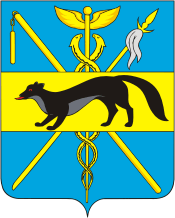 АДМИНИСТРАЦИЯБОГУЧАРСКОГО МУНИЦИПАЛЬНОГО РАЙОНАВОРОНЕЖСКОЙ ОБЛАСТИПОСТАНОВЛЕНИЕот «___» __________2023 года  № ____                 г. БогучарОб утверждении административного регламента по предоставлению муниципальной услуги «Направление уведомления о соответствии построенных или реконструированных объектов индивидуального жилищного строительства или садового дома требованиям законодательства Российской Федерации о градостроительной деятельности" на территории Богучарского  муниципального района Воронежской областиВ соответствии с Федеральными законами от 06.10.2003 № 131 - ФЗ «Об общих принципах организации местного самоуправления в Российской Федерации», от 27.07.2010 № 210-ФЗ «Об организации предоставления государственных и муниципальных услуг», от 30.12.2020 № 509-ФЗ «О внесении изменений в отдельные законодательные акты Российской Федерации» и постановлением Правительства РФ от 20.07.2021 № 1228 «Об утверждении правил разработки и утверждения административных регламентов предоставления государственных услуг, о внесении изменений в некоторые акты правительства Российской Федерации и признании утратившими силу некоторых актов и отдельных положений актов правительства Российской Федерации», Уставом Богучарского муниципального района администрации Богучарского муниципального района         п о с т а н о в л я е т:1. Утвердить административный регламент по предоставлению муниципальной услуги «Направление уведомления о соответствии построенных или реконструированных объектов индивидуального жилищного строительства или садового дома требованиям законодательства Российской Федерации о градостроительной деятельности» на территории Богучарского муниципального района Воронежской области согласно приложению к данному постановлению.2. Признать утратившим силу постановление администрации Богучарского муниципального района Воронежской области от 17.06.2022 № 397 «Об утверждении административного регламента по предоставлению муниципальной услуги «Направление уведомления о соответствии построенных или реконструированных объекта индивидуального жилищного строительства или садового дома требованиям законодательства о градостроительной деятельности либо о несоответствии построенных или реконструированных объекта индивидуального жилищного строительства или садового дома требованиям законодательства о градостроительной деятельности».3.  Контроль за исполнением настоящего постановления возложить на первого заместителя главы администрации Богучарского муниципального Кожанова А.Ю..Глава Богучарского муниципального района                                                                               В.В.КузнецовПриложениек постановлению администрацииБогучарского муниципального района Воронежской области  от «__»______2023 г. № ___Административный регламент предоставления Муниципальной услуги "Направление уведомления о соответствии построенных или реконструированных объектов индивидуального жилищного строительства или садового дома требованиям законодательства Российской Федерации о градостроительной деятельности" на территории Богучарского  муниципального района Воронежской областиРаздел I. Общие положения1.1. Настоящий Административный регламент предоставления Муниципальной услуги "Направление уведомления о соответствии (несоответствии) построенных или реконструированных объекта индивидуального жилищного строительства или садового дома требованиям законодательства Российской Федерации о градостроительной деятельности на территории Богучарского муниципального района (далее - Административный регламент) разработан в целях повышения качества и доступности предоставления Муниципальной услуги, определяет стандарт, сроки и последовательность действий (административных процедур) при осуществлении администрацией Богучарского муниципального района (далее – Администрация) полномочий по предоставлению Муниципальной услуги "Направление уведомления о соответствии построенных или реконструированных объекта индивидуального жилищного строительства или садового дома требованиям законодательства о градостроительной деятельности в Богучарском муниципальном районе (далее - Муниципальная услуга).Круг заявителей1.2. Заявителями на получение Муниципальной услуги являются физические либо юридические лица – застройщики в соответствии с определением, указанным в статье 1 Градостроительного Кодекса РФ (далее – заявитель).1.3. Заявитель вправе обратиться за получением Муниципальной услуги через представителя. Полномочия представителя, выступающего от имени заявителя, подтверждаются доверенностью, оформленной в соответствии с требованиями законодательства Российской Федерации (далее - представитель).Муниципальная услуга предоставляется в соответствии с вариантом ее предоставления, соответствующим признакам Заявителя, определенным в результате анкетирования, проводимого Администрацией, а также результата, за предоставлением которого обратился Заявитель. Признаки заявителя определяются в соответствии с Приложением № 1 к настоящему Административному регламенту. Требования к порядку информирования о предоставлении
Муниципальной услуги1.4. Информирование о порядке предоставления Муниципальной услуги осуществляется:непосредственно при личном приеме заявителя в отдел по строительству и архитектуре, транспорту, топливно-энергетическому комплексу, ЖКХ администрации Богучарского муниципального района (далее – Администрация) или в многофункциональном центре предоставления государственных и муниципальных услуг (далее - многофункциональный центр);по телефону в Администрации или многофункциональном центре;письменно, в том числе посредством электронной почты, факсимильной связи;посредством размещения в открытой и доступной форме информации:в федеральной государственной информационной системе "Единый портал государственных и муниципальных услуг (функций)" (https://www.gosuslugi.ru/) (далее - Единый портал), в информационной системе Воронежской области «Портал Воронежской области в сети Интернет» (https://govvrn.ru/) (далее - региональный портал);на официальном сайте Администрации Богучарского муниципального района (https://www.boguchar.ru/);посредством размещения информации на информационных стендах Администрации или многофункционального центра.1.5. Информирование осуществляется по вопросам, касающимся:порядка предоставления Муниципальной услуги;адресов Администрации и многофункционального центра, обращение в которые необходимо для предоставления Муниципальной услуги;справочной информации о работе Администрации (структурных подразделений Администрации);документов, необходимых для предоставления Муниципальной услуги;порядка и сроков предоставления Муниципальной услуги;порядка получения сведений о ходе рассмотрения заявления о предоставлении Муниципальной услуги и о результатах предоставления Муниципальной услуги;порядка досудебного (внесудебного) обжалования действий (бездействия) должностных лиц, и принимаемых ими решений при предоставлении Муниципальной услуги.Получение информации по вопросам предоставления Муниципальной услуги осуществляется бесплатно.1.6. При устном обращении заявителя (лично или по телефону) должностное лицо Администрации, работник многофункционального центра, осуществляющий консультирование, подробно и в вежливой (корректной) форме информирует обратившегося по интересующим его вопросам.Ответ на телефонный звонок должен начинаться с информации о наименовании органа, в который позвонил заявитель, фамилии, имени, отчества (последнее – при наличии) и должности специалиста, принявшего телефонный звонок.Если должностное лицо Администрации не может самостоятельно дать ответ, телефонный звонок должен быть переадресован (переведен) на другое должностное лицо или же обратившемуся лицу должен быть сообщен телефонный номер, по которому можно будет получить необходимую информацию.Если подготовка ответа требует продолжительного времени, он предлагает заявителю один из следующих вариантов дальнейших действий:изложить обращение в письменной форме;назначить другое время для консультаций.Должностное лицо Администрации не вправе осуществлять информирование, выходящее за рамки стандартных процедур и условий предоставления Муниципальной услуги, и влияющее прямо или косвенно на принимаемое решение.Продолжительность информирования по телефону не должна превышать 10 минут.Информирование осуществляется в соответствии с графиком приема граждан.1.7. По письменному и электронному обращению должностное лицо Администрации подробно разъясняет гражданину сведения по вопросам, указанным в пункте 1.5. настоящего Административного регламента в порядке, установленном Федеральным законом от 2 мая 2006 г. № 59-ФЗ «О порядке рассмотрения обращений граждан Российской Федерации» (далее - Федеральный закон № 59- ФЗ).1.8. На Едином портале размещаются сведения, предусмотренные Положением о федеральной государственной информационной системе «Федеральный реестр государственных и муниципальных услуг (функций)», утвержденным постановлением Правительства Российской Федерации от 24 октября 2011 года № 861.Доступ к информации о сроках и порядке предоставления услуги осуществляется без выполнения заявителем каких-либо требований, в том числе без использования программного обеспечения, установка которого на технические средства заявителя требует заключения лицензионного или иного соглашения с правообладателем программного обеспечения, предусматривающего взимание платы, регистрацию или авторизацию заявителя или предоставление им персональных данных.1.9. На официальном сайте Администрации, на стендах в местах предоставления услуги и в многофункциональном центре размещается следующая справочная информация:о месте нахождения и графике работы Администрации ее структурных подразделений, ответственных за предоставление Муниципальной услуги, а также многофункционального центра;справочные телефоны структурных подразделений Администрации, ответственных за предоставление Муниципальной услуги, в том числе номер телефона- автоинформатора (при наличии);адрес официального сайта, а также электронной почты и (или) формы обратной связи Администрации в сети «Интернет».1.10. Размещение информации о порядке предоставления Муниципальной услуги на информационных стендах в помещении многофункционального центра осуществляется в соответствии с соглашением, заключенным между многофункциональным центром и Администрацией с учетом требований к информированию, установленных Административным регламентом.1.11. Информация о ходе рассмотрения заявления о предоставлении Муниципальной услуги и о результатах предоставления Муниципальной услуги может быть получена заявителем (его представителем) в личном кабинете на Едином портале, региональном портале, а также в соответствующем структурном подразделении Администрации при обращении заявителя лично, по телефону посредством электронной почты.Раздел II. Стандарт предоставления Муниципальной услугиНаименование Муниципальной услуги2.1. Наименование Муниципальной услуги–«Направление уведомления о соответствии (несоответствии) построенных или реконструированных объекта индивидуального жилищного строительства или садового дома требованиям законодательства о градостроительной деятельности либо несоответствии построенных или реконструированных объекта индивидуального жилищного строительства или садового дома требованиям законодательства о градостроительной деятельности».Наименование органа местного самоуправления, предоставляющего Муниципальную услугу2.2. Муниципальная услуга предоставляется  отделом по строительству и архитектуре, транспорту, топливно-энергетическому комплексу, ЖКХ администрации Богучарского муниципального района Воронежской области (далее – Администрация).Администрация обеспечивает предоставление Муниципальной услуги через МФЦ или в электронной форме посредством Единого портала, регионального портала, а также в иных формах, по выбору Заявителя, в соответствии с Федеральным законом от 27.07.2010 № 210-ФЗ «Об организации предоставления государственных и муниципальных услуг» (далее – Федеральный закон № 210-ФЗ).Администрация не вправе требовать от Заявителя осуществления действий, в том числе согласований, необходимых для получения Муниципальной услуги и связанных с обращением в иные государственные органы или органы местного самоуправления, участвующие в предоставлении муниципальных услуг, в организации, за исключением получения услуг, включенных в перечень услуг, которые являются необходимыми и обязательными для предоставления органами местного самоуправления муниципальных услуг и предоставляются организациями, участвующими в предоставлении муниципальных услуг, утвержденным постановлением администрации Богучарского муниципального района Воронежской области от 19.09.2022 № 628 «Об утверждении перечней государственных и муниципальных услуг, предоставляемых администрацией Богучарского муниципального района.Результат предоставления Муниципальной услуги2.3. Результатом предоставления Муниципальной услуги является:а) направленное уведомление о соответствии построенных или реконструированных объекта индивидуального жилищного строительства или садового дома требованиям законодательства о градостроительной деятельности (далее - уведомление о соответствии).Документом, содержащим решение о предоставлении Муниципальной услуги, на основании которого заявителю предоставляется результат Муниципальной услуги, является уведомление о соответствии, в котором указаны дата и номер.В случае наличия оснований, указанных в подпункте 2.17.1 Административного регламента, заявителю направляется уведомление о несоответствии построенных или реконструированных объекта индивидуального жилищного строительства или садового дома требованиям законодательства о градостроительной деятельности (далее - уведомление о несоответствии);б) выдача дубликата уведомления о соответствии.Документом, содержащим решение о предоставлении Муниципальной услуги, на основании которого заявителю предоставляется результат Муниципальной услуги, является дубликат уведомления о соответствии, в котором указаны дата и номер;в) исправление допущенных опечаток и ошибок в уведомлении о соответствии.Документом, содержащим решение о предоставлении Муниципальной услуги, на основании которого заявителю предоставляется результат Муниципальной услуги, является уведомление о соответствии с исправленными опечатками и ошибками, в котором указаны дата и номер уведомления о соответствии.2.4. Формы уведомления о соответствии, уведомления о несоответствии утверждены приказом Министерства строительства и жилищно-коммунального хозяйства Российской Федерации от 19.09.2018 N 591/пр.2.5. Фиксирование факта получения заявителем результата предоставления Муниципальной услуги осуществляется в государственной информационной системе "Платформа государственных сервисов".2.6. Результат предоставления услуги, указанный в пункте 2.3 Административного регламента:- направляется заявителю в форме электронного документа, подписанного усиленной квалифицированной электронной подписью главы Богучарского муниципального района, в личный кабинет на Едином портале, региональном портале, в случае, если такой способ указан в уведомлении об окончании строительства, заявлении о выдаче дубликата уведомления о соответствии (далее соответственно - заявление о выдаче дубликата, дубликат), заявлении об исправлении допущенных опечаток и ошибок в уведомлении о соответствии (далее - заявление об исправлении допущенных опечаток и ошибок);- выдается заявителю на бумажном носителе при личном обращении в Администрацию, многофункциональный центр либо направляется заявителю посредством почтового отправления в соответствии с выбранным заявителем способом получения результата предоставления услуги.Состав реквизитов документа, содержащего решение о предоставлении муниципальной услуги: - регистрационный номер; - дата регистрации: - подпись должностного лица, уполномоченного на подписание результата предоставления Муниципальной услуги. Срок предоставления Муниципальной услуги2.7. Срок предоставления Муниципальной услуги составляет 7 рабочих дней со дня поступления уведомления об окончании строительства, представленного способами, указанными в пункте 2.11 Административного регламента, в Администрацию.Максимальный срок предоставления Муниципальной услуги для каждого варианта предоставления Муниципальной услуги приводится в содержащих описания таких вариантов подразделах Административного регламента. Правовые основания для предоставления Муниципальной услуги2.8. Перечень нормативных правовых актов, регулирующих предоставление Муниципальной услуги (с указанием их реквизитов и источников официального опубликования), размещается в федеральной государственной информационной системе «Федеральный реестр государственных и муниципальных услуг (функций)».Предоставление Муниципальной услуги осуществляется в соответствии со следующими нормативными правовыми актами:- Гражданским кодексом Российской Федерации;- Градостроительным кодексом Российской Федерации;- Земельным кодексом Российской Федерации;- Федеральным законом от 06.10.2003 N 131-ФЗ "Об общих принципах организации местного самоуправления в Российской Федерации";- Федеральным законом от 29.12.2004 N 191-ФЗ "О введении в действие Градостроительного кодекса Российской Федерации";- Федеральным законом от 27.07.2010 N 210-ФЗ "Об организации предоставления государственных и муниципальных услуг";- приказом Министерства строительства и жилищно-коммунального хозяйства Российской Федерации от 19.09.2018 N 591/пр "Об утверждении форм уведомлений, необходимых для строительства и реконструкции объекта индивидуального жилищного строительства или садового дома";Законом Воронежской области от 27.05.2011 № 81-ОЗ «О некоторых вопросах организации предоставления государственных услуг в Воронежской области»;Уставом Богучарского муниципального района, принятым решением Совета народных депутатов администрации Богучарского муниципального района от 22.06.2005 № 459.Правила землепользования и застройки городского поселения-город Богучар Богучарского муниципального района Воронежской области, утвержденные приказом департамента архитектуры и градостроительства Воронежской области от 12.05.2023 № 45-01-04/346 «Об утверждении правил землепользования и застройки городского поселения-город Богучар Богучарского муниципального района Воронежской области»;Правила землепользования и застройки Дьяченковского сельского поселения Богучарского муниципального района Воронежской области, утвержденные приказом департамента архитектуры и градостроительства Воронежской области от 02.06.2021 № 45-01-04/636 «Об утверждении правил землепользования и застройки Дьяченковского сельского поселения Богучарского муниципального района Воронежской области»;Правила землепользования и застройки Залиманского сельского поселения Богучарского муниципального района Воронежской области, утвержденные приказом департамента архитектуры и градостроительства Воронежской области от 13.06.2023 № 45-01-04/498 «Об утверждении правил землепользования и застройки Залиманского сельского поселения Богучарского муниципального района Воронежской области»;Правила землепользования и застройки Липчанского сельского поселения Богучарского муниципального района Воронежской области, утвержденные приказом департамента архитектуры и градостроительства Воронежской области от 13.06.2021 № 45-01-04/496 «Об утверждении правил землепользования и застройки Липчанского сельского поселения Богучарского муниципального района Воронежской области»;Правила землепользования и застройки Луговского сельского поселения Богучарского муниципального района Воронежской области, утвержденные приказом департамента архитектуры и градостроительства Воронежской области от 22.10.2021 № 45-01-04/1186 «Об утверждении правил землепользования и застройки Луговского сельского поселения Богучарского муниципального района Воронежской области»;Правила землепользования и застройки Мёдовского сельского поселения Богучарского муниципального района Воронежской области, утвержденные приказом департамента архитектуры и градостроительства Воронежской области от 29.03.2023 № 45-01-04/212 «Об утверждении правил землепользования и застройки Мёдовского сельского поселения Богучарского муниципального района Воронежской области»;Правила землепользования и застройки Монастырщинского сельского поселения Богучарского муниципального района Воронежской области, утвержденные приказом департамента архитектуры и градостроительства Воронежской области от   №   «Об утверждении правил землепользования и застройки Монастырщинского сельского поселения Богучарского муниципального района Воронежской области»;Правила землепользования и застройки Первомайского сельского поселения Богучарского муниципального района Воронежской области, утвержденные приказом департамента архитектуры и градостроительства Воронежской области от   №    «Об утверждении правил землепользования и застройки Первомайского сельского поселения Богучарского муниципального района Воронежской области»;Правила землепользования и застройки Подколодновского сельского поселения Богучарского муниципального района Воронежской области, утвержденные приказом департамента архитектуры и градостроительства Воронежской области от 14.05.2021 № 45-01-04/564 «Об утверждении правил землепользования и застройки Подколодновского сельского поселения Богучарского муниципального района Воронежской области»;Правила землепользования и застройки Поповского сельского поселения Богучарского муниципального района Воронежской области, утвержденные приказом департамента архитектуры и градостроительства Воронежской области от 07.09.2021 № 45-01-04/998 «Об утверждении правил землепользования и застройки Поповского сельского поселения Богучарского муниципального района Воронежской области»;Правила землепользования и застройки Радченского сельского поселения Богучарского муниципального района Воронежской области, утвержденные приказом департамента архитектуры и градостроительства Воронежской области от 13.06.2023 № 45-01-04/497 «Об утверждении правил землепользования и застройки Радченского сельского поселения Богучарского муниципального района Воронежской области»;Правила землепользования и застройки Суходонецкого сельского поселения Богучарского муниципального района Воронежской области, утвержденные приказом департамента архитектуры и градостроительства Воронежской области от 19.04.2023 № 45-01-04/349 «Об утверждении правил землепользования и застройки Суходонецкого сельского поселения Богучарского муниципального района Воронежской области»;Правила землепользования и застройки Твердохлебовского сельского поселения Богучарского муниципального района Воронежской области, утвержденные приказом департамента архитектуры и градостроительства Воронежской области от 29.10.2021 № 45-01-04/1216 «Об утверждении правил землепользования и застройки Твердохлебовского сельского поселения Богучарского муниципального района Воронежской области»;Правила землепользования и застройки Филоновского сельского поселения Богучарского муниципального района Воронежской области, утвержденные приказом департамента архитектуры и градостроительства Воронежской области от 05.07.2021 № 45-01-04/750 «Об утверждении правил землепользования и застройки Филоновского сельского поселения Богучарского муниципального района Воронежской области».Правила благоустройства городского поселения – город Богучар Богучарского муниципального района, утвержденные решением Совета народных депутатов городского (сельского) поселения от « »     г. №    - иными нормативными актами Российской Федерации, Воронежской области, регламентирующими правоотношения в сфере выдачи уведомления о соответствии (несоответствии) построенных или реконструированных объекта индивидуального жилищного строительства или садового дома требованиям законодательства о градостроительной деятельности в Богучарском муниципальном районе.Исчерпывающий перечень документов, необходимых для предоставления Муниципальной услуги2.9. Исчерпывающий перечень документов, необходимых для предоставления Муниципальной услуги, подлежащих представлению заявителем самостоятельно:а) уведомление об окончании строительства. В случае их представления в электронной форме посредством Единого портала, регионального портала в соответствии с подпунктом "а" пункта 2.11 Административного регламента указанные уведомление, заявления заполняются путем внесения соответствующих сведений в интерактивную форму на Едином портале, региональном портале с представлением (в случае направления уведомления об окончании строительства) схематичного изображения построенного или реконструированного объекта капитального строительства на земельном участке;б) документ, удостоверяющий личность заявителя или представителя заявителя, в случае представления уведомления об окончании строительства, заявления об исправлении допущенных опечаток и ошибок, заявления о выдаче дубликата посредством личного обращения в Администрацию, в том числе через многофункциональный центр. В случае представления документов в электронной форме посредством Единого портала, регионального портала в соответствии с подпунктом "а" пункта 2.11 Административного регламента направление указанного документа не требуется;в) документ, подтверждающий полномочия представителя заявителя действовать от имени заявителя (в случае обращения за получением услуги представителя заявителя). В случае представления документов в электронной форме посредством Единого портала, регионального портала в соответствии с подпунктом "а" пункта 2.11 Административного регламента указанный документ, выданный заявителем, являющимся юридическим лицом, удостоверяется усиленной квалифицированной электронной подписью или усиленной неквалифицированной электронной подписью правомочного должностного лица такого юридического лица, а документ, выданный заявителем, являющимся физическим лицом, - усиленной квалифицированной электронной подписью нотариуса;г) заверенный перевод на русский язык документов о государственной регистрации юридического лица в соответствии с законодательством иностранного государства в случае, если застройщиком является иностранное юридическое лицо;д) технический план объекта индивидуального жилищного строительства или садового дома;е) заключенное между правообладателями земельного участка соглашение об определении их долей в праве общей долевой собственности на построенные или реконструированные объект индивидуального жилищного строительства или садовый дом в случае, если земельный участок, на котором построен или реконструирован объект индивидуального жилищного строительства или садовый дом, принадлежит двум и более гражданам на праве общей долевой собственности или на праве аренды со множественностью лиц на стороне арендатора.В случае обращения за выдачей дубликата уведомления, об исправлении допущенных опечаток и (или) ошибок заявитель подает соответствующее заявление и документы, предусмотренные пп. «б», «в» настоящего пункта. Заявитель вправе приложить к заявлению документы, подтверждающие допущенную опечатку и (или) ошибку. 2.9.1. Сведения, позволяющие идентифицировать заявителя, содержатся в документе, предусмотренном подпунктом "б" пункта 2.9 Административного регламента.Сведения, позволяющие идентифицировать представителя, содержатся в документах, предусмотренных подпунктами "б", "в" пункта 2.9 Административного регламента.2.10. Исчерпывающий перечень необходимых для предоставления Муниципальной услуги документов (их копий или сведений, содержащихся в них), которые заявитель вправе представить самостоятельно. Администрация запрашивает в порядке межведомственного информационного взаимодействия (в том числе с использованием единой системы межведомственного электронного взаимодействия и подключаемых к ней региональных систем межведомственного электронного взаимодействия) (далее - СМЭВ) в государственных органах, органах местного самоуправления и подведомственных государственным органам и органам местного самоуправления организациях, в распоряжении которых находятся указанные документы и которые заявитель вправе представить по собственной инициативе:а) сведения из Единого государственного реестра недвижимости об основных характеристиках и зарегистрированных правах на земельный участок;б) сведения из Единого государственного реестра юридических лиц (при обращении застройщика, являющегося юридическим лицом) или из Единого государственного реестра индивидуальных предпринимателей (при обращении застройщика, являющегося индивидуальным предпринимателем).2.11. Заявитель или его представитель представляет в Администрация уведомление об окончании строительства по форме, утвержденной приказом Министерства строительства и жилищно-коммунального хозяйства Российской Федерации от 19.09.2018 N 591/пр, а также прилагаемые к нему документы, указанные в подпунктах "б" - "ж" пункта 2.9 Административного регламента, одним из следующих способов:а) в электронной форме посредством Единого портала, регионального портала.В случае направления уведомления об окончании строительства, заявления об исправлении допущенных опечаток и ошибок, заявления о выдаче дубликата и прилагаемых к нему документов указанным способом заявитель (представитель заявителя), прошедший процедуры регистрации, идентификации и аутентификации с использованием федеральной государственной информационной системы "Единая система идентификации и аутентификации в инфраструктуре, обеспечивающей информационно-технологическое взаимодействие информационных систем, используемых для предоставления государственных и муниципальных услуг в электронной форме" (далее - ЕСИА) или иных государственных информационных систем, если такие государственные информационные системы в установленном Правительством Российской Федерации порядке обеспечивают взаимодействие с ЕСИА, при условии совпадения сведений о физическом лице в указанных информационных системах, заполняет форму указанного уведомления с использованием интерактивной формы в электронном виде.Уведомление об окончании строительства, заявление об исправлении допущенных опечаток и ошибок, заявление о выдаче дубликата направляется заявителем или его представителем вместе с прикрепленными электронными документами, указанными в пункте 2.9 настоящего Административного регламента. Уведомление об окончании строительства, заявление об исправлении допущенных опечаток и ошибок, заявление о выдаче дубликата подписываются заявителем или его представителем, уполномоченным на подписание такого уведомления, заявлений, простой электронной подписью, либо усиленной квалифицированной электронной подписью, либо усиленной неквалифицированной электронной подписью, сертификат ключа проверки которой создан и используется в инфраструктуре, обеспечивающей информационно-технологическое взаимодействие информационных систем, используемых для предоставления государственных и муниципальных услуг в электронной форме, которая создается и проверяется с использованием средств электронной подписи и средств удостоверяющего центра, имеющих подтверждение соответствия требованиям, установленным федеральным органом исполнительной власти в области обеспечения безопасности в соответствии с частью 5 статьи 8 Федерального закона от 06.04.2011 N 63-ФЗ "Об электронной подписи" (далее - Федеральный закон N 63-ФЗ), а также при наличии у владельца сертификата ключа проверки ключа простой электронной подписи, выданного ему при личном приеме в соответствии с Правилами использования простой электронной подписи при обращении за получением государственных и муниципальных услуг, утвержденными постановлением Правительства Российской Федерации от 25.01.2013 N 33 "Об использовании простой электронной подписи при оказании государственных и муниципальных услуг", в соответствии с Правилами определения видов электронной подписи, использование которых допускается при обращении за получением государственных и муниципальных услуг, утвержденными постановлением Правительства Российской Федерации от 25.06.2012 N 634 "О видах электронной подписи, использование которых допускается при обращении за получением государственных и муниципальных услуг" (далее - усиленная неквалифицированная электронная подпись).В целях предоставления услуги заявителю или его представителю обеспечивается в многофункциональных центрах доступ к Единому порталу, региональному порталу в соответствии с постановлением Правительства Российской Федерации от 22.12.2012 N 1376 "Об утверждении Правил организации деятельности многофункциональных центров предоставления государственных и муниципальных услуг";б) на бумажном носителе посредством личного обращения в Администрацию, в том числе через многофункциональный центр в соответствии с соглашением о взаимодействии между многофункциональным центром и администрацией Богучарского муниципального района, заключенным в соответствии с постановлением Правительства Российской Федерации от 27.09.2011 N 797 "О взаимодействии между многофункциональными центрами предоставления государственных и муниципальных услуг и федеральными органами исполнительной власти, органами государственных внебюджетных фондов, органами государственной власти субъектов Российской Федерации, органами местного самоуправления", либо посредством почтового отправления с уведомлением о вручении;в) с использованием государственных информационных систем обеспечения градостроительной деятельности с функциями автоматизированной информационно-аналитической поддержки осуществления полномочий в области градостроительной деятельности.Исчерпывающий перечень оснований для отказа в приеме документов, необходимых для предоставления Муниципальной услуги2.12. Исчерпывающий перечень оснований для отказа в приеме документов, указанных в пункте 2.9 Административного регламента, в том числе представленных в электронной форме:а) уведомление об окончании строительства представлено в орган местного самоуправления, в полномочия которого не входит предоставление услуги;б) представленные документы утратили силу на день обращения за получением услуги (документ, удостоверяющий личность; документ, удостоверяющий полномочия представителя заявителя, в случае обращения за получением услуги указанным лицом);в) представленные документы содержат подчистки и исправления текста;г) представленные в электронной форме документы содержат повреждения, наличие которых не позволяет в полном объеме получить информацию и сведения, содержащиеся в документах;д) выявлено несоблюдение установленных статьей 11 Федерального закона N 63-ФЗ условий признания квалифицированной электронной подписи действительной в документах, представленных в электронной форме.2.13. Решение об отказе в приеме документов, указанных в пункте 2.9 Административного регламента, оформляется по форме согласно приложению 2 к Административному регламенту.2.14. Решение об отказе в приеме документов, указанных в пункте 2.9 Административного регламента, направляется заявителю способом, определенным заявителем в уведомлении об окончании строительства, не позднее рабочего дня, следующего за днем получения заявления, либо выдается в день личного обращения за получением указанного решения в многофункциональный центр или Администрацию.2.15. Отказ в приеме документов, указанных в пункте 2.9 Административного регламента, не препятствует повторному обращению заявителя в Администрацию за получением Муниципальной услуги.2.16. Уведомление об окончании строительства считается ненаправленным, а Администрация в течение 3 рабочих дней со дня поступления уведомления об окончании строительства возвращает заявителю такое уведомление и прилагаемые к нему документы без рассмотрения по форме согласно приложению 3 к Административному регламенту с указанием причин возврата в следующих случаях:а) в уведомлении об окончании строительства отсутствуют сведения, предусмотренные абзацем 1 части 16 статьи 55 Градостроительного кодекса Российской Федерации;б) отсутствуют документы, прилагаемые к уведомлению об окончании строительства, предусмотренные подпунктами "б" - "е" пункта 2.9 настоящего Административного регламента;в) уведомление об окончании строительства поступило после истечения 10 лет со дня поступления уведомления о планируемых строительстве или реконструкции объекта индивидуального жилищного строительства или садового дома, в соответствии с которым осуществлялись строительство или реконструкция объекта индивидуального жилищного строительства или садового дома;г) уведомление о планируемом строительстве объекта индивидуального жилищного строительства или садового дома ранее не направлялось (в том числе было возвращено застройщику в соответствии с частью 6 статьи 51.1 Градостроительного кодекса Российской Федерации).В этом случае уведомление об окончании строительства считается ненаправленным. Исчерпывающий перечень оснований для приостановления или отказа в предоставлении Муниципальной услуги2.17. Основания для приостановления предоставления Муниципальной услуги отсутствуют.Исчерпывающие перечни оснований для направления заявителю решения об отказе в предоставлении Муниципальной услуги в форме уведомления о несоответствии построенных или реконструированных объекта индивидуального жилищного строительства или садового дома требованиям законодательства о градостроительной деятельности (далее - уведомление о несоответствии), оснований для отказа в исправлении допущенных опечаток и ошибок в уведомлении о соответствии, оснований для отказа в выдаче дубликата уведомления о соответствии указаны в пунктах 2.17.1 - 2.17.3 Административного регламента.2.17.1. Исчерпывающий перечень оснований для направления заявителю решения об отказе в предоставлении Муниципальной услуги в форме уведомления о несоответствии:а) параметры построенных или реконструированных объекта индивидуального жилищного строительства или садового дома не соответствуют указанным в пункте 1 части 19 статьи 55 Градостроительного кодекса Российской Федерации предельным параметрам разрешенного строительства, реконструкции объектов капитального строительства, установленным правилами землепользования и застройки, документацией по планировке территории, или обязательным требованиям к параметрам объектов капитального строительства, установленным Градостроительным кодексом Российской Федерации, другими федеральными законами;б) вид разрешенного использования построенного или реконструированного объекта капитального строительства не соответствует виду разрешенного использования объекта индивидуального жилищного строительства или садового дома, указанному в уведомлении о планируемом строительстве;в) размещение объекта индивидуального жилищного строительства или садового дома не допускается в соответствии с ограничениями, установленными в соответствии с земельным и иным законодательством Российской Федерации на дату поступления уведомления об окончании строительства, за исключением случаев, если указанные ограничения предусмотрены решением об установлении или изменении зоны с особыми условиями использования территории, принятым в отношении планируемого к строительству, реконструкции объекта капитального строительства, и такой объект капитального строительства не введен в эксплуатацию.2.17.2. Исчерпывающий перечень оснований для отказа в исправлении допущенных опечаток и ошибок в уведомлении о соответствии:а) несоответствие заявителя кругу лиц, указанных в пункте 1.2 Административного регламента;б) отсутствие опечаток и ошибок в уведомлении о соответствии.2.17.3. Исчерпывающий перечень оснований для отказа в выдаче дубликата уведомления о соответствии:- несоответствие заявителя кругу лиц, указанных в пункте 1.2 Административного регламента.Размер платы, взимаемой с заявителя при предоставлении Муниципальной услуги, и способы ее взимания2.18. Предоставление Муниципальной услуги осуществляется бесплатно.В случае внесения изменений в выданный по результатам предоставления муниципальной услуги документ, направленных                           на исправление опечаток и ошибок, допущенных по вине Администрации            и (или) должностного лица Администрации, многофункционального центра            и (или) работника многофункционального центра, плата с заявителя                      не взимается.Максимальный срок ожидания в очереди при подаче запроса о предоставлении Муниципальной услуги и при получении результата предоставления Муниципальной услуги2.19. Максимальный срок ожидания в очереди при подаче запроса о предоставлении Муниципальной услуги и при получении результата предоставления услуги в Администрации или многофункциональном центре составляет не более 15 минут.Срок регистрации запроса заявителя о предоставлении Муниципальной услуги2.20. Регистрация уведомления об окончании строительства, заявления об исправлении допущенных опечаток и ошибок, заявления о выдаче дубликата, представленных заявителем указанными в пункте 2.11 Административного регламента способами в Администрация, осуществляется не позднее 1 рабочего дня, следующего за днем его поступления.В случае представления уведомления об окончании строительства, заявления об исправлении допущенных опечаток и ошибок, заявления о выдаче дубликата в электронной форме посредством Единого портала, регионального портала вне рабочего времени Администрации либо в выходной, нерабочий, праздничный день днем поступления уведомления об окончании строительства, заявления об исправлении допущенных опечаток и ошибок, заявления о выдаче дубликата считается первый рабочий день, следующий за днем представления заявителем указанного уведомления, заявления.Уведомление об окончании строительства, заявление об исправлении допущенных опечаток и ошибок, заявление о выдаче дубликата считается поступившим в Администрацию со дня его регистрации.Требования к помещениям, в которых предоставляется муниципальная услуга2.21. Местоположение административных зданий, в которых осуществляется прием заявлений о предоставлении Муниципальной услуги, а также выдача результатов предоставления Муниципальной услуги, должно обеспечивать удобство для граждан с точки зрения пешеходной доступности от остановок общественного транспорта.В случае, если имеется возможность организации стоянки (парковки) возле здания (строения), в котором размещено помещение приема и выдачи документов, организовывается стоянка (парковка) для личного автомобильного транспорта заявителей. Для парковки специальных автотранспортных средств инвалидов на стоянке (парковке) выделяется не менее 10% мест (но не менее одного места) для бесплатной парковки транспортных средств, управляемых инвалидами I, II групп, а также инвалидами III группы в порядке, установленном Правительством Российской Федерации, и транспортных средств, перевозящих таких инвалидов и (или) детей-инвалидов.В целях обеспечения беспрепятственного доступа заявителей, в том числе передвигающихся на инвалидных колясках, вход в здание и помещения, в которых предоставляется Муниципальная услуга, оборудуются пандусами, поручнями, тактильными (контрастными) предупреждающими элементами, иными специальными приспособлениями, позволяющими обеспечить беспрепятственный доступ и передвижение инвалидов, в соответствии с законодательством Российской Федерации о социальной защите инвалидов.Центральный вход в здание Администрации должен быть оборудован информационной табличкой (вывеской), содержащей информацию:наименование;местонахождение и юридический адрес;режим работы;график приема;номера телефонов для справок.Помещения, в которых предоставляется Муниципальная услуга, должны соответствовать санитарно-эпидемиологическим правилам и нормативам.Помещения, в которых предоставляется Муниципальная услуга, оснащаются:противопожарной системой и средствами пожаротушения;системой оповещения о возникновении чрезвычайной ситуации;средствами оказания первой медицинской помощи;туалетными комнатами для посетителей.Зал ожидания заявителей оборудуется стульями, скамьями, количество которых определяется исходя из фактической нагрузки и возможностей для их размещения в помещении, а также информационными стендами.Тексты материалов, размещенных на информационном стенде, печатаются удобным для чтения шрифтом, без исправлений, с выделением наиболее важных мест полужирным шрифтом.Места для заполнения заявлений оборудуются стульями, столами (стойками), бланками заявлений, письменными принадлежностями.Места приема заявителей оборудуются информационными табличками (вывесками) с указанием:номера кабинета и наименования отдела;фамилии, имени и отчества (последнее - при наличии), должности ответственного лица за прием документов;графика приема заявителей.Рабочее место каждого ответственного лица за прием документов, должно быть оборудовано персональным компьютером с возможностью доступа к необходимым информационным базам данных, печатающим устройством (принтером) и копирующим устройством.Лицо, ответственное за прием документов, должно иметь настольную табличку с указанием фамилии, имени, отчества (последнее - при наличии) и должности.При предоставлении Муниципальной услуги инвалидам обеспечиваются гарантии, предусмотренные Федеральным законом от 24.11.1995 № 181-ФЗ «О социальной защите инвалидов в Российской Федерации».Показатели качества и доступности Муниципальной услуги2.22. Основными показателями доступности предоставления Муниципальной услуги являются:наличие полной и понятной информации о порядке, сроках и ходе предоставления услуги в информационно-телекоммуникационных сетях общего пользования (в том числе в сети «Интернет»), средствах массовой информации;возможность получения заявителем уведомлений о предоставлении услуги с помощью Единого портала, регионального портала;возможность получения информации о ходе предоставления услуги, в том числе с использованием информационно-коммуникационных технологий.2.23. Основными показателями качества предоставления Муниципальной услуги являются:своевременность предоставления Муниципальной услуги в соответствии со стандартом ее предоставления, установленным настоящим Административным регламентом;минимально возможное количество взаимодействий гражданина с должностными лицами, участвующими в предоставлении Муниципальной услуги;отсутствие обоснованных жалоб на действия (бездействие) сотрудников Администрации, многофункционального центра, привлекаемых организаций и их некорректное (невнимательное) отношение к заявителям;отсутствие нарушений установленных сроков в процессе предоставления Муниципальной услуги;отсутствие заявлений об оспаривании решений, действий (бездействия) Администрации, многофункционального центра, привлекаемых организаций, должностных лиц, работников, принимаемых (совершенных) при предоставлении услуги, по итогам рассмотрения которых вынесены решения об удовлетворении (частичном удовлетворении) требований заявителей.Иные требования, в том числе учитывающие особенности предоставления Муниципальной услуги в многофункциональных центрах, особенности предоставления муниципальной услуги по экстерриториальному принципу и особенности предоставления муниципальной услуги в электронной форме2.24.	Услуги, которые являются необходимыми и обязательными для предоставления Муниципальной услуги:подготовка и выдача технического плана, изготовленного в соответствии с Федеральным законом от 13.07.2015 № 218-ФЗ «О государственной регистрации недвижимости».2.25. Заявитель или его представитель авторизуются на Едином портале, региональном портале посредством подтвержденной учетной записи в ЕСИА, заполняют заявление о предоставлении Муниципальной услуги с использованием интерактивной формы в электронном виде, в которой обеспечивается автозаполнение с использованием сведений, полученных из цифрового профиля ЕСИА или витрин данных. В случае невозможности автозаполнения отдельных полей с использованием ЕСИА или витрин данных Заявитель вносит необходимые сведения в интерактивную форму вручную.2.26. Интерактивная форма должна содержать опросную систему для определения индивидуального набора документов и сведений, обязательных для предоставления Заявителем в целях получения Муниципальной услуги.2.27. Заполненное заявление о предоставлении Муниципальной услуги отправляется Заявителем вместе с прикрепленными электронными образами документов, необходимыми для предоставления Муниципальной услуги, в Администрацию. При авторизации в ЕСИА заявление о предоставлении Муниципальной услуги считается подписанным простой электронной подписью Заявителя, его представителя, уполномоченного на подписание заявления.2.28. Результаты предоставления Муниципальной услуги направляются Заявителю, его представителю в личный кабинет на Едином портале, региональном портале в форме электронного документа, подписанного усиленной квалифицированной электронной подписью уполномоченного должностного лица Администрации (кроме случаев отсутствия у Заявителя, его представителя учетной записи на Едином портале, региональном портале). В случае направления заявления посредством Единого портала, регионального портала результат предоставления Муниципальной услуги также может быть выдан Заявителю на бумажном носителе в МФЦ в порядке, указанном в заявлении.2.29. Требования к форматам заявлений и иных документов, представляемых в форме электронных документов, необходимых для предоставления Муниципальной услуги:2.30. Электронные документы представляются в следующих форматах:а) xml - для документов, в отношении которых утверждены формы и требования по формированию электронных документов в виде файлов в формате xml;б) doc, docx, odt - для документов с текстовым содержанием, не включающим формулы;в) pdf, jpg, jpeg, png, bmp, tiff - для документов с текстовым содержанием, в том числе включающих формулы и (или) графические изображения, а также документов с графическим содержанием;г) zip, rar для сжатых документов в один файл;д) sig для открепленной усиленной квалифицированной электронной подписи.2.31. Допускается формирование электронного документа путем сканирования непосредственно с оригинала документа (использование копий не допускается), которое осуществляется с сохранением ориентации оригинала документа в разрешении 300-500 dpi (масштаб 1:1) с использованием следующих режимов:«черно-белый» (при отсутствии в документе графических изображений и (или) цветного текста);«оттенки серого» (при наличии в документе графических изображений, отличных от цветного графического изображения);«цветной» или «режим полной цветопередачи» (при наличии в документе цветных графических изображений либо цветного текста);сохранением всех аутентичных признаков подлинности, а именно: графической подписи лица, печати, углового штампа бланка;количество файлов должно соответствовать количеству документов, каждый из которых содержит текстовую и (или) графическую информацию.2.32. Электронные документы должны обеспечивать:возможность идентифицировать документ и количество листов в документе;возможность поиска по текстовому содержанию документа и возможность копирования текста (за исключением случаев, когда текст является частью графического изображения);содержать оглавление, соответствующее их смыслу и содержанию;для документов, содержащих структурированные по частям, главам, разделам (подразделам) данные и закладки, обеспечивающие переходы по оглавлению и (или) к содержащимся в тексте рисункам и таблицам.Документы, подлежащие представлению в форматах xls, xlIsx или ods, формируются в виде отдельного электронного документа.2.33. Информационными системами, используемыми для предоставления Муниципальной услуги, являются: - информационная система Воронежской области «Портал Воронежской области в сети Интернет»;- федеральная государственная информационная система «Единый портал государственных и муниципальных услуг (функций)»;- федеральная государственная информационная система «Единая система идентификации и аутентификации в инфраструктуре, обеспечивающей информационно-технологическое взаимодействие информационных систем, используемых для предоставления государственных и муниципальных услуг в электронной форме»;- государственная информационная система обеспечения градостроительной деятельности;- единая система жилищного строительства. 2.34. Возможность получения результата Муниципальной услуги по экстерриториальному принципу отсутствует. 2.35. Организация предоставления Муниципальной услуги на базе МФЦ осуществляется в соответствии с соглашением о взаимодействии между МФЦ и Администрацией.МФЦ осуществляет:информирование Заявителей о порядке предоставления Муниципальной услуги в МФЦ, а также по иным вопросам, связанным с предоставлением Муниципальной услуги, а также консультирование Заявителей о порядке предоставления Муниципальной услуги в МФЦ;выдачу Заявителю результата предоставления Муниципальной услуги на бумажном носителе; иные процедуры и действия, предусмотренные Федеральным законом от 27.07.2010 № 210-ФЗ «Об организации предоставления государственных и муниципальных услуг».2.36. В соответствии с частью 1.1 статьи 16 Федерального закона от 27.07.2010 № 210-ФЗ «Об организации предоставления государственных и муниципальных услуг» для реализации своих функций МФЦ вправе привлекать иные организации (далее – привлекаемые организации).2.37. Информирование Заявителей в МФЦ осуществляется следующими способами:а) посредством привлечения средств массовой информации, а также путем размещения информации на официальных сайтах и информационных стендах в МФЦ;б) при обращении Заявителя в МФЦ лично, по телефону, посредством почтовых отправлений, либо по электронной почте.При личном обращении работник МФЦ подробно информирует Заявителей по интересующим их вопросам в вежливой корректной форме с использованием официально-делового стиля речи. Рекомендуемое время предоставления консультации не более 15 минут, время ожидания в очереди в секторе информирования для получения информации о муниципальных услугах не может превышать 15 минут. Ответ на телефонный звонок должен начинаться с информации о наименовании организации, фамилии, имени, отчестве и должности работника МФЦ, принявшего телефонный звонок. Индивидуальное устное консультирование при обращении Заявителя по телефону работник МФЦ осуществляет не более 10 минут.2.38. В случае если для подготовки ответа требуется более продолжительное время, работник МФЦ, осуществляющий индивидуальное устное консультирование по телефону, может предложить Заявителю:изложить обращение в письменной форме (ответ направляется Заявителю в соответствии со способом, указанным в обращении);назначить другое время для консультаций.2.38. Консультирование в письменной и электронной форме осуществляется с соблюдением законодательства о порядке рассмотрения обращений граждан.2.39. Заявление и документы, предусмотренные настоящим Административным регламентом, необходимые для предоставления Муниципальной услуги, могут быть поданы заявителем через МФЦ, а также в электронной форме, в том числе с использованием Единого портала государственных и муниципальных услуг, Регионального портала.2.40. Заявитель вправе обратиться в МФЦ по месту нахождения объекта недвижимости. Результат предоставления Муниципальной услуги может быть получен Заявителем через МФЦ независимо от способа подачи заявления и документов, необходимых для предоставления Муниципальной услуги. Многофункциональный центр не вправе принимать решение об отказе в приеме документов заявителя. 2.41. При наличии в заявлении указания о выдаче результатов оказания услуги через МФЦ, Администрация передает документы в МФЦ для последующей выдачи Заявителю (его представителю) способом, согласно заключенным соглашениям о взаимодействии между Администрацией и МФЦ в порядке, утвержденном постановлением Правительства Российской Федерации от 27 сентября 2011 г. № 797 «О взаимодействии между многофункциональными центрами предоставления государственных и муниципальных услуг и федеральными органами исполнительной власти, органами государственных внебюджетных фондов, органами государственной власти субъектов Российской Федерации, органами местного самоуправления».2.42. Способы подачи заявления и документов и получение результата Муниципальной услуги в МФЦ (по выбору Заявителя):- Заявитель подает заявление и документы в МФЦ, результат Муниципальной услуги Заявитель получает в МФЦ;- Заявитель подает заявление и документы через Единый портал, региональный портал, результат Муниципальной услуги Заявитель получает в МФЦ;- Заявитель подает (направляет) заявление и документы в Администрацию в бумажном виде, результат Муниципальной услуги Заявитель получает в МФЦ;- Заявитель подает (направляет) заявление и документы в Администрацию в бумажном виде, результат Муниципальной услуги Заявитель получает в Администрации.2.43. Прием Заявителей для выдачи документов, являющихся результатом Муниципальной услуги, в порядке очередности при получении номерного талона из терминала электронной очереди, соответствующего цели обращения, либо по предварительной записи.Работник МФЦ осуществляет следующие действия:устанавливает личность заявителя на основании документа, удостоверяющего личность в соответствии с законодательством Российской Федерации;проверяет полномочия представителя Заявителя (в случае обращения представителя Заявителя);определяет статус исполнения заявления о выдаче разрешения на осуществление земляных работ в ГИС;распечатывает результат предоставления Муниципальной услуги;выдает документы Заявителю, при необходимости запрашивает у Заявителя подписи за каждый выданный документ;запрашивает согласие Заявителя на участие в смс-опросе для оценки качества предоставленных услуг в МФЦ.2.44. Администрация обеспечивает предоставление Муниципальной услуги в электронной форме посредством Единого портала, регионального портала, а также в иных формах по выбору заявителя в соответствии с Федеральным законом от 27.07.2010 № 210-ФЗ «Об организации предоставления государственных и муниципальных услуг».Для получения Муниципальной услуги в электронной форме Заявитель авторизуется на Едином портале, региональном портале посредством подтвержденной учетной записи ЕСИА, затем заполняет заявление с использованием специальной интерактивной формы.2.45. Заполненное заявление отправляется Заявителем вместе с прикрепленными электронными образами обязательных документов, указанными в п.2.9 настоящего Административного регламента, необходимых для предоставления Муниципальной услуги, в Администрацию. При авторизации в ЕСИА заявление считается подписанным простой электронной подписью заявителя, представителя заявителя, уполномоченного на подписание заявления.Заявитель уведомляется о получении Администрацией заявления и документов в день подачи заявления посредством изменения статуса заявления в Личном кабинете заявителя на ЕПГУ.2.46. Решение о предоставлении Муниципальной услуги принимается Администрацией на основании электронных образов документов, представленных заявителем, сведений, а также сведений, полученных Администрацией посредством межведомственного электронного взаимодействия, сведений и информации на бумажном носителе посредством личного обращения в Администрацию, в том числе через МФЦ в соответствии с соглашением о взаимодействии между МФЦ и Администрацией, заключенным в соответствии с постановлением Правительства Российской Федерации от 27.09.2011 № 797 «О взаимодействии между многофункциональными центрами предоставления государственных и муниципальных услуг и федеральными органами исполнительной власти, органами государственных внебюджетных фондов, органами государственной власти субъектов Российской Федерации, органами местного самоуправления», либо посредством почтового отправления с уведомлением о вручении.2.47. Заявитель уведомляется о ходе рассмотрения и готовности результата предоставления Муниципальной услуги через личный кабинет на Едином портале, региональном портале.Заявитель может самостоятельно получить информацию о готовности результата предоставления Муниципальной услуги посредством:сервиса Единого портала «Узнать статус заявления»;по телефону.2.48. Результат Муниципальной услуги может быть получен через Личный кабинет на Едином портале, региональном портале в форме электронного документа, подписанного усиленной электронной подписью уполномоченного должностного лица Администрации.Заявителю обеспечена возможность получения результата предоставления Муниципальной услуги на бумажном носителе при личном обращении в Администрацию, а также через МФЦ в соответствии с соглашением о взаимодействии между МФЦ и Администрацией, заключенным в соответствии с постановлением Правительства Российской Федерации от 27.09.2011 № 797 «О взаимодействии между многофункциональными центрами предоставления государственных и муниципальных услуг и федеральными органами исполнительной власти, органами государственных внебюджетных фондов, органами государственной власти субъектов Российской Федерации, органами местного самоуправления».Способ получения услуги определяется Заявителем и указывается в заявлении.Раздел III. Состав, последовательность и сроки выполнения административных процедурПодразделы, содержащие описание вариантов предоставления Муниципальной услуги 3.1. Настоящий раздел содержит состав, последовательность и сроки выполнения административных процедур для следующих вариантов предоставления Муниципальной услуги:3.1.1. Вариант 1 - направление уведомления о соответствии (несоответствии) построенных или реконструированных объекта индивидуального жилищного строительства или садового дома требованиям законодательства о градостроительной деятельности.3.1.2. Вариант 2 - выдача дубликата уведомления о соответствии (несоответствии) построенных или реконструированных объекта индивидуального жилищного строительства или садового дома требованиям законодательства о градостроительной деятельности.3.1.3. Вариант 3 - исправление допущенных опечаток и ошибок в уведомлении о соответствии построенных или реконструированных объекта индивидуального жилищного строительства или садового дома требованиям законодательства о градостроительной деятельности.Описание административной процедуры профилирования заявителя3.2. Вариант предоставления Муниципальной услуги определяется на основании результата услуги за предоставлением которого обратился заявитель путем его анкетирования и включает в себя вопросы, позволяющие выявить перечень признаков заявителя, установленных в приложении № 1 к настоящему Административному регламенту. По результатам анкетирования определяется полный перечень комбинаций значений признаков, каждый из которых соответствует одному варианту предоставления Муниципальной услуги. Перечень административных процедур для каждого варианта предоставления Муниципальной услуги:а) прием запроса и документов и (или) информации, необходимых для предоставления Муниципальной услуги;б) формирование и направление межведомственных запросов в органы (организации), участвующие в предоставлении Муниципальной услуги;в) принятие решения о предоставлении (об отказе в предоставлении) Муниципальной услуги;г) направление (выдача) результата предоставления Муниципальной услуги Заявителю;е) получение дополнительных сведений от Заявителя. Подразделы, содержащие описание вариантов предоставления Муниципальной услуги3.3. Вариант 1 - направление уведомления о соответствии (несоответствии) построенных или реконструированных объекта индивидуального жилищного строительства или садового дома требованиям законодательства о градостроительной деятельности.Прием запроса и документов и (или) информации, необходимых для предоставления Муниципальной услуги.Результат предоставления Муниципальной услуги указан в подпункте "а" пункта 2.3 Административного регламента.3.4. Основанием для начала административной процедуры является поступление в Администрацию уведомления об окончании строительства и документов, предусмотренных пунктом 2.9Административного регламента, одним из способов, установленных пунктом 2.11 Административного регламента.3.5. В целях установления личности физическое лицо представляет в Администрацию документ, предусмотренный подпунктом "б" пункта 2.9 настоящего Административного регламента. Представитель физического лица, обратившийся по доверенности, представляет в Администрацию документы, предусмотренные подпунктами "б", "в" пункта 2.9 настоящего Административного регламента.3.6. В целях установления личности представителя юридического лица, полномочия которого подтверждены доверенностью, оформленной в соответствии с требованиями законодательства Российской Федерации, в Администрацию представляются документы, предусмотренные подпунктами "б", "в" пункта 2.9 Административного регламента.3.7. В целях установления личности представителя юридического лица, имеющего право действовать от имени юридического лица без доверенности, в Администрацию представляется документ, предусмотренный подпунктом "б" пункта 2.9 Административного регламента.3.8. Основания для принятия решения об отказе в приеме уведомления об окончании строительства и документов, необходимых для предоставления Муниципальной услуги, указаны в пункте 2.12 Административного регламента.3.8.1. Уведомление об окончании строительства считается ненаправленным, а Администрация в 3 трех рабочих дней со дня поступления уведомления об окончании строительства возвращает заявителю такое уведомление и прилагаемые к нему документы без рассмотрения по рекомендуемой форме согласно приложению № 3 к Административному регламенту, с указанием причин возврата в случаях, предусмотренных пунктом 2.16 Административного регламента.Регистрация уведомления и документов в многофункциональном центре и передача их в Администрацию осуществляются в соответствии с соглашением о взаимодействии.3.9. Возможность получения Муниципальной услуги по экстерриториальному принципу отсутствует.3.10. Уведомление об окончании строительства и документы, предусмотренные пунктом 2.9, направленные на бумажном носителе, принимаются специалистом организационно-контрольного отдела Администрации.Уведомление об окончании строительства и документы, предусмотренные пунктом 2.9 настоящего Административного регламента, направленные в электронном виде, регистрируются в автоматическом режиме.3.11. Для приема уведомления об окончании строительства в электронной форме с использованием Единого портала, регионального портала может применяться специализированное программное обеспечение, предусматривающее заполнение заявителем реквизитов, необходимых для работы с заявлением и подготовки ответа.Для возможности подачи уведомления об окончании строительства через Единый портал, региональный портал заявитель должен быть зарегистрирован в ЕСИА.3.12. Срок регистрации уведомления об окончании строительства и документов, предусмотренных пунктом 2.9, осуществляется не позднее одного рабочего дня, следующего за днем его поступления.3.13. Результатом административной процедуры является регистрация уведомления об окончании строительства и прилагаемых документов.3.14. После регистрации уведомление об окончании строительства и прилагаемые документы, направляются в отдел объектов капитального строительства Администрации для назначения ответственного должностного лица за их рассмотрение.Формирование и направление межведомственных запросов в органы (организации), участвующие в предоставлении Муниципальной услуги.3.15. Основанием для начала административной процедуры является регистрация уведомления об окончании строительства и приложенных к уведомлению документов, если заявитель самостоятельно не представил документы, указанные в пункте 2.10 Административного регламента.3.16. Специалист отдела по строительству и архитектуре, транспорту, топливно-энергетическому комплексу, ЖКХ администрации Богучарского муниципального района Воронежской области, в обязанности которого в соответствии с его должностным регламентом входит выполнение соответствующих функций (далее - должностное лицо ответственного структурного подразделения), подготавливает и направляет (в том числе с использованием единой системы межведомственного электронного взаимодействия и подключаемых к ней региональных систем межведомственного электронного взаимодействия) запрос о представлении в Администрацию документов (их копий или сведений, содержащихся в них), предусмотренных пунктом 2.10 Административного регламента, в соответствии с перечнем информационных запросов, указанных в пункте 3.17 настоящего Административного регламента, если заявитель не представил указанные документы самостоятельно.3.17. Перечень запрашиваемых документов, необходимых для предоставления Муниципальной услуги:1) сведения из Единого государственного реестра недвижимости об основных характеристиках и зарегистрированных правах на земельный участок. Запрос о представлении документов (их копий или сведений, содержащихся в них) направляется в управление Федеральной службы государственной регистрации, кадастра и картографии по Воронежской области (Росреестр);2) сведения из Единого государственного реестра юридических лиц (при обращении застройщика, являющегося юридическим лицом) или из Единого государственного реестра индивидуальных предпринимателей (при обращении застройщика, являющегося индивидуальным предпринимателем). Запрос о представлении документов (их копий или сведений, содержащихся в них) направляется в управление федеральной налоговой службы по Воронежской области.Запрос о предоставлении в Администрацию документов (их копий или сведений, содержащихся в них) содержит:- наименование органа или организации, в адрес которых направляется межведомственный запрос;- наименование Муниципальной услуги, для предоставления которой необходимо представление документа и (или) информации;- указание на положения нормативного правового акта, которыми установлено представление документа и (или) информации, необходимых для предоставления Муниципальной услуги, и указание на реквизиты данного нормативного правового акта;- реквизиты и наименования документов, необходимых для предоставления Муниципальной услуги.Для получения документов, указанных в подпунктах 1 - 2 пункта 3.17 Административного регламента, срок направления межведомственного запроса составляет не позднее 3 рабочих дней со дня регистрация уведомления об окончании строительства и приложенных к уведомлению документов.3.18. По межведомственным запросам документы (их копии или сведения, содержащиеся в них), предусмотренные пунктом 2.10 настоящего Административного регламента, представляются органами, указанными в пункте 3.17 Административного регламента, в распоряжении которых находятся эти документы, в электронной форме.3.19. Межведомственное информационное взаимодействие может осуществляется на бумажном носителе:1) при невозможности осуществления межведомственного информационного взаимодействия в электронной форме в связи с отсутствием запрашиваемых сведений в электронной форме;2) при необходимости представления оригиналов документов на бумажном носителе при направлении межведомственного запроса.3.20. Результатом административной процедуры является получение Администрацией запрашиваемых документов (их копий или сведений, содержащихся в них).Принятие решения о предоставлении (об отказе в предоставлении) Муниципальной услуги3.21. Основанием для начала административной процедуры является регистрация уведомления об окончании строительства и документов, предусмотренных пунктом 2.9 настоящего Административного регламента.3.22. В рамках рассмотрения уведомления об окончании строительства и документов, представленных заявителем и полученным Администрацией в рамках межведомственного взаимодействия, осуществляется проверка наличия и правильности оформления документов, осмотр объекта индивидуального жилищного строительства или садового дома.3.23. Неполучение (несвоевременное получение) документов (их копий или сведений, содержащихся в них), предусмотренных подпунктом 3.17 настоящего Административного регламента, не может являться основанием для отказа в предоставлении Муниципальной услуги.3.24. Должностное лицо ответственного структурного подразделения:1) проводит проверку соответствия указанных в уведомлении об окончании строительства параметров построенных или реконструированных объекта индивидуального жилищного строительства или садового дома действующим на дату поступления уведомления о планируемом строительстве предельным параметрам разрешенного строительства, реконструкции объектов капитального строительства, установленным правилами землепользования и застройки, документацией по планировке территории, и обязательным требованиям к параметрам объектов капитального строительства, установленным Градостроительным кодексом Российской Федерации, другими федеральными законами (в том числе в случае, если указанные предельные параметры или обязательные требования к параметрам объектов капитального строительства изменены после дня поступления в соответствующий орган уведомления о планируемом строительстве и уведомление об окончании строительства подтверждает соответствие параметров построенных или реконструированных объекта индивидуального жилищного строительства или садового дома предельным параметрам и обязательным требованиям к параметрам объектов капитального строительства, действующим на дату поступления уведомления о планируемом строительстве). В случае если уведомление об окончании строительства подтверждает соответствие параметров построенных или реконструированных объекта индивидуального жилищного строительства или садового дома предельным параметрам и обязательным требованиям к параметрам объектов капитального строительства, действующим на дату поступления уведомления об окончании строительства, осуществляется проверка соответствия параметров построенных или реконструированных объекта индивидуального жилищного строительства или садового дома указанным предельным параметрам и обязательным требованиям к параметрам объектов капитального строительства, действующим на дату поступления уведомления об окончании строительства;2) проверяет соответствие вида разрешенного использования объекта индивидуального жилищного строительства или садового дома виду разрешенного использования, указанному в уведомлении о планируемом строительстве;3) проверяет допустимость размещения объекта индивидуального жилищного строительства или садового дома в соответствии с ограничениями, установленными в соответствии с земельным и иным законодательством Российской Федерации на дату поступления уведомления об окончании строительства, за исключением случаев, если указанные ограничения предусмотрены решением об установлении или изменении зоны с особыми условиями использования территории, принятым в отношении планируемого к строительству, реконструкции объекта капитального строительства и такой объект капитального строительства не введен в эксплуатацию.3.25. Критериями принятия решения о предоставлении Муниципальной услуги являются:1) соответствие указанных в уведомлении об окончании строительства параметров построенных или реконструированных объекта индивидуального жилищного строительства или садового дома указанным в пункте 1 части 19 статьи 55 Градостроительного кодекса Российской Федерации предельным параметрам разрешенного строительства, реконструкции объектов капитального строительства, установленным правилами землепользования и застройки, документацией по планировке территории, или обязательным требованиям к параметрам объектов капитального строительства, установленным Градостроительным кодексом Российской Федерации, другими федеральными законами;2) соответствие вида разрешенного использования построенного или реконструированного объекта капитального строительства виду разрешенного использования объекта индивидуального жилищного строительства или садового дома, указанному в уведомлении о планируемом строительстве;3) допустимость размещения объекта индивидуального жилищного строительства или садового дома в соответствии с ограничениями, установленными в соответствии с земельным и иным законодательством Российской Федерации на дату поступления уведомления об окончании строительства, за исключением случаев, если указанные ограничения предусмотрены решением об установлении или изменении зоны с особыми условиями использования территории, принятым в отношении планируемого к строительству, реконструкции объекта капитального строительства, и такой объект капитального строительства не введен в эксплуатацию.3.26. Критерии принятия решения об отказе в предоставлении Муниципальной услуги:а) параметры построенных или реконструированных объекта индивидуального жилищного строительства или садового дома не соответствуют указанным в пункте 1 части 19 статьи 55 Градостроительного кодекса Российской Федерации предельным параметрам разрешенного строительства, реконструкции объектов капитального строительства, установленным правилами землепользования и застройки, документацией по планировке территории, или обязательным требованиям к параметрам объектов капитального строительства, установленным Градостроительным кодексом Российской Федерации, другими федеральными законами;б) вид разрешенного использования построенного или реконструированного объекта капитального строительства не соответствует виду разрешенного использования объекта индивидуального жилищного строительства или садового дома, указанному в уведомлении о планируемом строительстве;в) размещение объекта индивидуального жилищного строительства или садового дома не допускается в соответствии с ограничениями, установленными в соответствии с земельным и иным законодательством Российской Федерации на дату поступления уведомления об окончании строительства, за исключением случаев, если указанные ограничения предусмотрены решением об установлении или изменении зоны с особыми условиями использования территории, принятым в отношении планируемого к строительству, реконструкции объекта капитального строительства, и такой объект капитального строительства не введен в эксплуатацию.3.27. По результатам проверки документов и сведений должностное лицо ответственного структурного подразделения подготавливает проект соответствующего решения.3.28. Результатом административной процедуры по принятию решения о предоставлении (об отказе в предоставлении) Муниципальной услуги является подписание уведомления о соответствии или уведомления о несоответствии.3.29. Решение о предоставлении Муниципальной услуги или об отказе в предоставлении Муниципальной услуги подписывается главой Богучарского муниципального района в том числе с использованием усиленной квалифицированной электронной подписи.3.30. Срок принятия решения о предоставлении (об отказе в предоставлении) Муниципальной услуги не может превышать 7 рабочих дней со дня поступления уведомления об окончании строительства и документов и (или) информации, необходимых для предоставления Муниципальной услуги.3.31. При подаче уведомления об окончании строительства и документов в ходе личного приема, посредством почтового отправления уведомление о несоответствии выдается заявителю на руки или направляется посредством почтового отправления, если в уведомлении об окончании строительства не был указан иной способ.3.32. При подаче уведомления об окончании строительства и документов, предусмотренных подпунктами "б" - "ж" пункта 2.9, пунктом 2.10 Административного регламента, посредством Единого портала, регионального портала направление заявителю уведомления о несоответствии осуществляется в личный кабинет заявителя на Едином портале, региональном портале (статус заявления обновляется до статуса "Услуга оказана"), если в уведомлении об окончании строительства не был указан иной способ.3.33. При подаче уведомления об окончании строительства и документов через многофункциональный центр уведомление о несоответствии направляется в многофункциональный центр, если в уведомлении об окончании строительства не был указан иной способ.3.34. Срок выдачи (направления) заявителю уведомления о несоответствии исчисляется со дня принятия такого решения и составляет 1 рабочий день, но не превышает срок, установленный в пункте 2.7 Административного регламента.3.35. Копия уведомления о несоответствии построенных или реконструированных объекта индивидуального жилищного строительства или садового дома требованиям законодательства о градостроительной деятельности направляется в Федеральную службу государственной регистрации, кадастра и картографии, а также в инспекцию государственного строительного надзора Воронежской области (в случае направления уведомления по основанию, указанному в п.1 или 2 части 20 статьи 55 Градостроительного кодекса РФ), в федеральный орган исполнительной власти, уполномоченный на осуществление государственного земельного надзора (в случае направления уведомления по основаниям, предусмотренным пп.3 или 4 части 20 статьи 55 Градостроительного кодекса РФ). Направление (выдача) результата предоставления Муниципальной услуги Заявителю.3.36. Основанием для начала выполнения административной процедуры является подписание главой Администрации уведомления о соответствии либо уведомления о несоответствии.3.37. Заявитель по его выбору вправе получить результат предоставления Муниципальной услуги независимо от его места жительства или места пребывания либо места нахождения (для юридических лиц) одним из следующих способов:1) на бумажном носителе;2) в форме электронного документа, подписанного с использованием усиленной квалифицированной электронной подписи главой Богучарского муниципального района.3.38. Должностным лицом, ответственным за выполнение административной процедуры, является специалист отдела по строительству и архитектуре, транспорту, топливно-энергетическому комплексу, ЖКХ администрации Богучарского муниципального района Воронежской области.3.39. При подаче уведомления об окончании строительства и прилагаемых документов в ходе личного приема, посредством почтового отправления уведомление о соответствии выдается заявителю на руки или направляется посредством почтового отправления, если в уведомлении об окончании строительства не был указан иной способ.3.40. При подаче уведомления об окончании строительства и прилагаемых документов посредством Единого портала, регионального портала направление заявителю уведомления о соответствии осуществляется в личный кабинет заявителя на Едином портале, региональном портале (статус заявления обновляется до статуса "Услуга оказана"), если в уведомлении об окончании строительства не был указан иной способ.3.41. При подаче уведомления об окончании строительства и документов, предусмотренных подпунктами "б" - "ж" пункта 2.9, пунктом 2.10 Административного регламента, через многофункциональный центр уведомление о соответствии направляется в многофункциональный центр, если в уведомлении об окончании строительства не был указан иной способ.3.42. Срок предоставления заявителю результата Муниципальной услуги исчисляется со дня подписания уведомления о соответствии и составляет 1 рабочий день, но не превышает срок, установленный в пункте 2.7 Административного регламента.3.42.1. Возможность предоставления результата Муниципальной услуги по экстерриториальному принципу отсутствует.Получение дополнительных сведений от заявителя3.43. Получение дополнительных сведений от заявителя не предусмотрено.Максимальный срок предоставления Муниципальной услуги3.44. Срок предоставления Муниципальной услуги указан в пункте 2.11 Административного регламента.3.45. Вариант 2 - выдача дубликата уведомления о соответствии (несоответствии) построенных или реконструированных объекта индивидуального жилищного строительства или садового дома требованиям законодательства о градостроительной деятельности.Результатом предоставления Муниципальной услуги является дубликат документа, указанного подпункте "а" пункта 2.3 Административного регламента.Прием запроса и документов и (или) информации, необходимых для предоставления Муниципальной услуги.3.46. Основанием для начала административной процедуры является поступление в Администрацию заявления о выдаче дубликата по форме согласно приложению № 6 к Административному регламенту одним из способов, установленных пунктом 2.11 Административного регламента.3.47. В целях установления личности физическое лицо представляет в Администрацию документ, предусмотренный подпунктом "б" пункта 2.9 Административного регламента. Представитель физического лица, обратившийся по доверенности, представляет в Администрацию документы, предусмотренные подпунктами "б" - "в" пункта 2.9 Административного регламента.В целях установления личности представителя юридического лица, полномочия которого подтверждены доверенностью, оформленной в соответствии с требованиями законодательства Российской Федерации, в Администрацию представляются документы, предусмотренные подпунктами "б" - "в" пункта 2.9 Административного регламента.В целях установления личности представителя юридического лица, имеющего право действовать от имени юридического лица без доверенности, в Администрацию представляется документ, предусмотренный подпунктом "б" пункта 2.9 Административного регламента.3.48. Основания для принятия решения об отказе в приеме заявления о выдаче дубликата отсутствуют.3.49. Возможность получения Муниципальной услуги по экстерриториальному принципу отсутствует.3.50. Заявление о выдаче дубликата, направленное на бумажном носителе, принимается специалистами отдела по строительству и архитектуре, транспорту, топливно-энергетическому комплексу, ЖКХ администрации Богучарского муниципального района.Заявление о выдаче дубликата, направленное в электронном виде, регистрируется в автоматическом режиме.3.51. Для приема заявления о выдаче дубликата в электронной форме с использованием Единого портала, регионального портала может применяться специализированное программное обеспечение, предусматривающее заполнение заявителем реквизитов, необходимых для работы с заявлением о выдаче дубликата и подготовки ответа.Для возможности подачи заявления о выдаче дубликата через Единый портал, региональный портал заявитель должен быть зарегистрирован в ЕСИА.3.52. Срок регистрации заявления о выдаче дубликата указан в пункте 2.20 Административного регламента.3.53. Результатом административной процедуры является регистрация заявления о выдаче дубликата.3.54. После регистрации заявление о выдаче дубликата направляется в ответственное структурное подразделение для назначения ответственного должностного лица за рассмотрение заявления о выдаче дубликата.Формирование и направление межведомственных запросов в органы (организации), участвующие в предоставлении Муниципальной услуги.3.55. Направление межведомственных информационных запросов не осуществляется.Принятие решения о предоставлении (об отказе в предоставлении) Муниципальной услуги3.56. Основанием для начала административной процедуры является регистрация заявления о выдаче дубликата.3.57. Критерием принятия решения о предоставлении Муниципальной услуги является соответствие заявителя кругу лиц, указанных в пункте 1.2 Административного регламента.3.58. По результатам проверки заявления о выдаче дубликата специалист отдела по строительству и архитектуре, транспорту, топливно-энергетическому комплексу, ЖКХ администрации Богучарского муниципального района Воронежской области подготавливает проект соответствующего решения.3.59. Результатом административной процедуры по принятию решения о предоставлении (об отказе в предоставлении) Муниципальной услуги является соответственно подписание дубликата или подписание решения об отказе в выдаче дубликата.В случае отсутствия оснований для отказа в выдаче дубликата уведомления о соответствии Администрация выдает дубликат уведомления о соответствии с тем же регистрационным номером, который был указан в ранее выданном уведомлении о соответствии. В случае если ранее заявителю было выдано уведомление о соответствии в форме электронного документа, подписанного усиленной квалифицированной электронной подписью главы Администрации, то в качестве дубликата уведомления о соответствии заявителю повторно представляется указанный документ.3.60. Решение о предоставлении Муниципальной услуги или об отказе в предоставлении Муниципальной услуги принимается главой Богучарского муниципального района.3.61. Решение о предоставлении Муниципальной услуги, принимаемое главой Богучарского муниципального района, или об отказе в предоставлении Муниципальной услуги подписывается им, в том числе с использованием усиленной квалифицированной электронной подписи.3.62. Критерием для отказа в предоставлении Муниципальной услуги является несоответствие заявителя кругу лиц, указанных в пункте 1.2 Административного регламента.3.63. Срок принятия решения о предоставлении (об отказе в предоставлении) Муниципальной услуги в соответствии  с настоящим вариантом не может превышать 3 рабочих дней со дня регистрации заявления о выдаче дубликата.3.64. При подаче заявления о выдаче дубликата в ходе личного приема, посредством почтового отправления решение об отказе в выдаче дубликата выдается заявителю на руки или направляется посредством почтового отправления, если в заявлении о выдаче дубликата не был указан иной способ.3.65. При подаче заявления о выдаче дубликата посредством Единого портала, регионального портала направление заявителю решения об отказе в выдаче дубликата осуществляется в личный кабинет заявителя на Едином портале, региональном портале (статус заявления обновляется до статуса "Услуга оказана"), если в заявлении о выдаче дубликата не был указан иной способ.3.66. При подаче заявления о выдаче дубликата через многофункциональный центр решение об отказе в выдаче дубликата направляется в многофункциональный центр, если в заявлении о выдаче дубликата не был указан иной способ.3.67. Срок выдачи (направления) заявителю решения об отказе в выдаче дубликата исчисляется со дня принятия такого решения и составляет 1 рабочий день, но не превышает 3 рабочих дней с даты поступления заявления о выдаче дубликата.Направление (выдача) результата предоставления Муниципальной услуги Заявителю3.68. Основанием для начала выполнения административной процедуры является подписание главой Богучарского муниципального района дубликата.3.69. Заявитель по его выбору вправе получить дубликат одним из следующих способов:1) на бумажном носителе;2) в форме электронного документа, подписанного с использованием усиленной квалифицированной электронной подписи главы Богучарского муниципального района.3.70. Должностным лицом, ответственным за выполнение административной процедуры, является специалист отдела по строительству и архитектуре, транспорту, топливно-энергетическому комплексу, ЖКХ администрации Богучарского муниципального района Воронежской области.3.71. При подаче заявления о выдаче дубликата в ходе личного приема, посредством почтового отправления дубликат выдается заявителю на руки или направляется посредством почтового отправления, если в заявлении о выдаче дубликата не был указан иной способ.3.72. При подаче заявления о выдаче дубликата посредством Единого портала, регионального портала направление заявителю дубликата осуществляется в личный кабинет заявителя на Едином портале, региональном портале (статус заявления обновляется до статуса "Услуга оказана"), если в заявлении о выдаче дубликата не был указан иной способ.3.73. При подаче заявления о выдаче дубликата через многофункциональный центр дубликат направляется в многофункциональный центр, если в заявлении о выдаче дубликата не был указан иной способ.3.74. Срок предоставления заявителю результата Муниципальной услуги исчисляется со дня принятия решения о предоставлении дубликата и составляет 1 рабочий день, но не превышает 5 рабочих дней с даты поступления заявления о выдаче дубликата.3.74.1. Возможность предоставления результата Муниципальной услуги по экстерриториальному принципу отсутствует.Получение дополнительных сведений от заявителя3.75. Получение дополнительных сведений от заявителя не предусмотрено.Максимальный срок предоставления Муниципальной услуги3.76. Срок предоставления Муниципальной услуги не превышает 3 рабочих дней с даты поступления заявления о выдаче дубликата.3.77. Вариант 3 - исправление допущенных опечаток и ошибок в уведомлении о соответствии построенных или реконструированных объекта индивидуального жилищного строительства или садового дома требованиям законодательства о градостроительной деятельности.Результат предоставления Муниципальной услуги указан в подпункте "в" пункта 2.3 Административного регламента с исправленными опечатками и ошибками.3.78. Основанием для начала административной процедуры является поступление в Администрацию заявления об исправлении допущенных опечаток и ошибок по форме согласно приложению № 4 к Административному регламенту одним из способов, установленных пунктом 2.11 Административного регламента.3.79. В целях установления личности физическое лицо представляет в Администрацию документ, предусмотренный подпунктом "б" пункта 2.9 Административного регламента. Представитель физического лица, обратившийся по доверенности, представляет в Администрация документы, предусмотренные подпунктами "б" - "в" пункта 2.9 Административного регламента.В целях установления личности представителя юридического лица, полномочия которого подтверждены доверенностью, оформленной в соответствии с требованиями законодательства Российской Федерации, в Администрацию представляются документы, предусмотренные подпунктами "б" - "в" пункта 2.9 Административного регламента.В целях установления личности представителя юридического лица, имеющего право действовать от имени юридического лица без доверенности, в Администрацию представляется документ, предусмотренный подпунктом "б" пункта 2.9 Административного регламента.3.80. Основания для принятия решения об отказе в приеме заявления об исправлении допущенных опечаток и ошибок отсутствуют.3.81. Возможность получения Муниципальной услуги по экстерриториальному принципу отсутствует.3.82. Заявление об исправлении допущенных опечаток и ошибок, направленное на бумажном носителе, регистрирует специалист организационно-контрольного отдела Администрации.Заявление об исправлении допущенных опечаток и ошибок, направленное в электронном виде, регистрируется в автоматическом режиме.3.83. Для приема заявления об исправлении допущенных опечаток и ошибок в электронной форме с использованием Единого портала, регионального портала может применяться специализированное программное обеспечение, предусматривающее заполнение заявителем реквизитов, необходимых для работы с заявлением и подготовки ответа.Для возможности подачи заявления об исправлении допущенных опечаток и ошибок через Единый портал, региональный портал заявитель должен быть зарегистрирован в ЕСИА.3.84. Срок регистрации заявления об исправлении допущенных опечаток и ошибок – не позднее одного рабочего дня, следующего за днем его поступления.3.85. Результатом административной процедуры является регистрация заявления об исправлении допущенных опечаток и ошибок.3.86. После регистрации заявление об исправлении допущенных опечаток и ошибок направляется в ответственное структурное подразделение для назначения ответственного должностного лица за рассмотрение заявления об исправлении допущенных опечаток и ошибок.Формирование и направление межведомственных запросов в органы (организации), участвующие в предоставлении Муниципальной услуги.3.87. Направление межведомственных информационных запросов не осуществляется.Принятие решения о предоставлении (об отказе в предоставлении) Муниципальной услуги3.88. Основанием для начала административной процедуры является регистрация заявления об исправлении допущенных опечаток и ошибок.3.89. В рамках рассмотрения заявления об исправлении допущенных опечаток и ошибок осуществляется проверка на предмет наличия (отсутствия) оснований для принятия решения об исправлении допущенных опечаток и ошибок в уведомлении о соответствии.3.90. Критериями принятия решения о предоставлении Муниципальной услуги являются:1) соответствие заявителя кругу лиц, указанных в пункте 1.2 Административного регламента;2) наличие опечаток и ошибок в уведомлении о соответствии, уведомлении о несоответствии.3.91. Критериями для принятия решения об отказе в предоставлении Муниципальной услуги являются:1) несоответствие заявителя кругу лиц, указанных в пункте 1.2 Административного регламента;2) отсутствие опечаток и ошибок в уведомлении о соответствии.3.92. По результатам проверки заявления об исправлении допущенных опечаток и ошибок специалист отдела по строительству и архитектуре, транспорту, топливно-энергетическому комплексу, ЖКХ администрации Богучарского муниципального района подготавливает проект соответствующего решения.3.93. Результатом административной процедуры по принятию решения о предоставлении (об отказе в предоставлении) Муниципальной услуги является соответственно подписание уведомления о соответствии с внесенными исправлениями допущенных опечаток и ошибок или подписание решения об отказе во внесении исправлений в уведомление о соответствии.В случае подтверждения наличия допущенных опечаток, ошибок в уведомлении о соответствии Администрация вносит исправления в ранее выданное уведомление о соответствии.3.94. Решение о предоставлении Муниципальной услуги или об отказе в предоставлении Муниципальной услуги принимается главой Богучарского муниципального района.3.95. Решение, принимаемое главой Богучарского муниципального района, подписывается им, в том числе с использованием усиленной квалифицированной электронной подписи.3.96. Срок принятия решения о предоставлении (об отказе в предоставлении) Муниципальной услуги не может превышать 3 рабочих дня со дня регистрации заявления об исправлении допущенных опечаток и ошибок.3.97. При подаче заявления об исправлении допущенных опечаток и ошибок в ходе личного приема, посредством почтового отправления решение об отказе во внесении исправлений в уведомление о соответствии, уведомление о несоответствии выдается заявителю на руки или направляется посредством почтового отправления, если в заявлении об исправлении допущенных опечаток и ошибок не был указан иной способ.3.98. При подаче заявления об исправлении допущенных опечаток и ошибок посредством Единого портала, регионального портала направление заявителю решения об отказе во внесении исправлений в уведомление о соответствии, уведомление о несоответствии осуществляется в личный кабинет заявителя на Едином портале, региональном портале (статус заявления обновляется до статуса "Услуга оказана"), если в заявлении об исправлении допущенных опечаток и ошибок не был указан иной способ.3.99. При подаче заявления об исправлении допущенных опечаток и ошибок через многофункциональный центр решение об отказе во внесении исправлений в уведомление о соответствии, уведомление о несоответствии направляется в многофункциональный центр, если в заявлении об исправлении допущенных опечаток и ошибок не был указан иной способ.3.100. Срок выдачи (направления) заявителю решения об отказе в предоставлении Муниципальной услуги исчисляется со дня принятия такого решения и составляет 1 рабочий день, но не превышает 5 рабочих дней с даты поступления заявления об исправлении допущенных опечаток и ошибок.Направление (выдача) результата предоставления Муниципальной услуги Заявителю3.101. Основанием для начала выполнения административной процедуры является подписание уведомления о соответствии с внесенными исправлениями допущенных опечаток и ошибок.3.102. Заявитель по его выбору вправе получить уведомление о соответствии с внесенными исправлениями допущенных опечаток и ошибок одним из следующих способов:1) на бумажном носителе;2) в форме электронного документа, подписанного с использованием усиленной квалифицированной электронной подписи главы Богучарского муниципального района.3.103. Должностным лицом, ответственным за выполнение административной процедуры, является специалист отдела по строительству и архитектуре, транспорту, топливно-энергетическому комплексу, ЖКХ администрации Богучарского муниципального района.3.104. При подаче заявления об исправлении допущенных опечаток и ошибок в ходе личного приема, посредством почтового отправления уведомление о соответствии с внесенными исправлениями допущенных опечаток и ошибок выдается заявителю на руки или направляется посредством почтового отправления, если в заявлении об исправлении допущенных опечаток и ошибок не был указан иной способ.3.105. При подаче заявления об исправлении допущенных опечаток и ошибок посредством Единого портала, регионального портала направление уведомления о соответствии с внесенными исправлениями допущенных опечаток и ошибок осуществляется в личный кабинет заявителя на Едином портале, региональном портале (статус заявления обновляется до статуса "Услуга оказана"), если в заявлении об исправлении допущенных опечаток и ошибок не был указан иной способ.3.106. При подаче заявления об исправлении допущенных опечаток и ошибок через многофункциональный центр уведомление о соответствии с внесенными исправлениями допущенных опечаток и ошибок направляется в многофункциональный центр, если в заявлении об исправлении допущенных опечаток и ошибок не был указан иной способ.3.107. Срок предоставления заявителю результата Муниципальной услуги исчисляется со дня принятия решения об исправлении допущенных опечаток и ошибок в уведомлении о соответствии и составляет 1 рабочий день, но не превышает 3 рабочих дней с даты поступления заявления об исправлении допущенных опечаток и ошибок.3.108. Возможность предоставления результата Муниципальной услуги по экстерриториальному принципу отсутствует.Получение дополнительных сведений от заявителя3.109. Получение дополнительных сведений от заявителя не предусмотрено.Максимальный срок предоставления Муниципальной услуги3.110. Срок предоставления Муниципальной услуги не превышает 3 рабочих дня с даты поступления заявления об исправлении допущенных опечаток и ошибок.Раздел IV. Формы контроля за исполнением административного регламентаПорядок осуществления текущего контроля за соблюдением и исполнением ответственными должностными лицами положений регламента и иных нормативных правовых актов, устанавливающих требования к предоставлению муниципальной услуги, а также принятием ими решений4.1. Текущий контроль за соблюдением и исполнением Административного регламента, иных нормативных правовых актов, устанавливающих требования к предоставлению муниципальной услуги, осуществляется на постоянной основе главой Богучарского муниципального.Для текущего контроля используются сведения служебной корреспонденции, устная и письменная информация специалистов и должностных лиц уполномоченного органа.Текущий контроль осуществляется путем проведения проверок:- решений о предоставлении (об отказе в предоставлении) услуги;- выявления и устранения нарушений прав граждан;- рассмотрения, принятия решений и подготовки ответов на обращения граждан, содержащие жалобы на решения, действия (бездействие) должностных лиц.Порядок и периодичность осуществления плановых и неплановых проверок полноты и качества предоставления муниципальной услуги, в том числе порядок и формы контроля за полнотой и качеством предоставления муниципальной услуги4.2. Контроль за полнотой и качеством предоставления услуги включает в себя проведение плановых и внеплановых проверок.4.3. Плановые проверки осуществляются на основании годовых планов работы уполномоченного органа, утверждаемых администрацией Богучарского муниципального района. При плановой проверке полноты и качества предоставления услуги контролю подлежат:- соблюдение сроков предоставления услуги;- соблюдение положений Административного регламента;- правильность и обоснованность принятого решения об отказе в предоставлении услуги.Основанием для проведения внеплановых проверок являются:- получение от государственных органов, органов местного самоуправления информации о предполагаемых или выявленных нарушениях нормативных правовых актов Российской Федерации, нормативных правовых актов Воронежской области и муниципальных нормативных правовых актов Богучарского муниципального района;- обращения граждан и юридических лиц на нарушения законодательства, в том числе на качество предоставления услуги.Ответственность должностных лиц за решения и действия (бездействие), принимаемые (осуществляемые) ими в ходе предоставления муниципальной услуги4.4. По результатам проведенных проверок в случае выявления нарушений положений Административного регламента, нормативных правовых актов Воронежской области и муниципальных нормативных правовых актов Богучарского муниципального районаосуществляется привлечение виновных лиц к ответственности в соответствии с законодательством Российской Федерации.Персональная ответственность должностных лиц за правильность и своевременность принятия решения о предоставлении (об отказе в предоставлении) услуги закрепляется в их должностных регламентах в соответствии с требованиями законодательства.По результатам проверок глава Богучарского муниципального района дает указания начальнику отдела по строительству и архитектуре, транспорту, топливно-энергетическому комплексу, ЖКХ администрации Богучарского муниципального района отдела по строительству и архитектуре, транспорту, топливно-энергетическому комплексу, ЖКХ администрации Богучарского муниципального района по устранению выявленных нарушений и контролирует их исполнение.Требования к порядку и формам контроля за предоставлением муниципальной услуги, в том числе со стороны граждан, их объединений и организаций4.5. Граждане, их объединения и организации имеют право осуществлять контроль за предоставлением услуги путем получения информации о ходе предоставления услуги, в том числе о сроках завершения административных процедур (действий).Граждане, их объединения и организации также имеют право:- направлять замечания и предложения по улучшению доступности и качества предоставления услуги;- вносить предложения о мерах по устранению нарушений Административного регламента.4.6. Глава администрации - начальник уполномоченного органа, начальник и специалисты отдела по строительству и архитектуре, транспорту, топливно-энергетическому комплексу, ЖКХ администрации Богучарского муниципального района принимают меры к прекращению допущенных нарушений, устраняют причины и условия, способствующие совершению нарушений.Информация о результатах рассмотрения замечаний и предложений граждан, их объединений и организаций доводится до сведения лиц, направивших эти замечания и предложения.Раздел V. Досудебный (внесудебный) порядок обжалования заявителем решений и действий (бездействия) органа, предоставляющего муниципальную услугу, многофункционального центра, организаций, указанных в части 1.1 статьи 16 Федерального закона от 27.07.2010 № 210-ФЗ «Об организации предоставления государственных и муниципальных услуг», а также их должностных лиц, муниципальных служащих, работников5.1. Заявители имеют право на обжалование решений и действий (бездействия) администрации, должностного лица администрации либо муниципального служащего, МФЦ, работника МФЦ, а также организаций, предусмотренных частью 1.1 статьи 16 Федерального закона от 27.07.2010 № 210-ФЗ «Об организации предоставления государственных и муниципальных услуг» (далее - привлекаемые организации), или их работников в досудебном (внесудебном) порядке.5.2. Заявитель может обратиться с жалобой в том числе в следующих случаях:- нарушение срока регистрации запроса о предоставлении муниципальной услуги, запроса, указанного в статье 15.1 Федерального закона от 27.07.2010 № 210-ФЗ «Об организации предоставления государственных и муниципальных услуг»;- нарушение срока предоставления муниципальной услуги. В указанном случае досудебное (внесудебное) обжалование заявителем решений и действий (бездействия) МФЦ, работника МФЦ возможно в случае, если на МФЦ, решения и действия (бездействие) которого обжалуются, возложена функция по предоставлению муниципальной услуги в полном объеме в порядке, определенном частью 1.3 статьи 16 Федерального закона от 27.07.2010 № 210-ФЗ «Об организации предоставления государственных и муниципальных услуг»;- требование у заявителя документов или информации либо осуществления действий, представление или осуществление которых не предусмотрено нормативными правовыми актами Российской Федерации, нормативными правовыми актами Воронежской области, нормативными правовыми актами Богучарского муниципального района для предоставления муниципальной услуги;- отказ в приеме документов, представление которых предусмотрено нормативными правовыми актами Российской Федерации, нормативными правовыми актами Воронежской области, нормативными правовыми актами Богучарского муниципального района  для предоставления муниципальной услуги, у заявителя;- отказ в предоставлении муниципальной услуги, если основания отказа не предусмотрены федеральными законами и принятыми в соответствии с ними иными нормативными правовыми актами Российской Федерации, законами и иными нормативными правовыми актами Воронежской области, нормативными правовыми актами Богучарского муниципального района. В указанном случае досудебное (внесудебное) обжалование заявителем решений и действий (бездействия) МФЦ, работника МФЦ возможно в случае, если на МФЦ, решения и действия (бездействие) которого обжалуются, возложена функция по предоставлению муниципальной услуги в полном объеме в порядке, определенном частью 1.3 статьи 16 Федерального закона от 27.07.2010 № 210-ФЗ «Об организации предоставления государственных и муниципальных услуг»;- затребование с заявителя при предоставлении муниципальной услуги платы, не предусмотренной нормативными правовыми актами Российской Федерации, нормативными правовыми актами Воронежской области, нормативными правовыми актами Богучарского муниципального района;- отказ администрации, должностного лица администрации, МФЦ, работника МФЦ, привлекаемых организаций или их работников в исправлении допущенных ими опечаток и ошибок в выданных в результате предоставления муниципальной услуги документах либо нарушение установленного срока таких исправлений. В указанном случае досудебное (внесудебное) обжалование заявителем решений и действий (бездействия) МФЦ, работника МФЦ возможно в случае, если на МФЦ, решения и действия (бездействие) которого обжалуются, возложена функция по предоставлению муниципальной услуги в полном объеме в порядке, определенном частью 1.3 статьи 16 Федерального закона от 27.07.2010 № 210-ФЗ «Об организации предоставления государственных и муниципальных услуг»;- нарушение срока или порядка выдачи документов по результатам предоставления муниципальной услуги;- приостановление предоставления муниципальной услуги, если основания приостановления не предусмотрены федеральными законами и принятыми в соответствии с ними иными нормативными правовыми актами Российской Федерации, законами и иными нормативными правовыми актами Воронежской области, муниципальными правовыми актами Богучарского муниципального района. В указанном случае досудебное (внесудебное) обжалование заявителем решений и действий (бездействия) МФЦ, работника МФЦ возможно в случае, если на МФЦ, решения и действия (бездействие) которого обжалуются, возложена функция по предоставлению муниципальной услуги в полном объеме в порядке, определенном частью 1.3 статьи 16 Федерального закона от 27.07.2010 № 210-ФЗ «Об организации предоставления государственных и муниципальных услуг»;- требование у заявителя при предоставлении муниципальной услуги документов или информации, отсутствие и (или) недостоверность которых не указывались при первоначальном отказе в приеме документов, необходимых для предоставления муниципальной услуги, либо в предоставлении муниципальной услуги, за исключением случаев, предусмотренных пунктом 4 части 1 статьи 7 Федерального закона от 27.07.2010 № 210-ФЗ «Об организации предоставления государственных и муниципальных услуг».В указанном случае досудебное (внесудебное) обжалование заявителем решений и действий (бездействия) МФЦ, работника МФЦ возможно в случае, если на МФЦ, решения и действия (бездействие) которого обжалуются, возложена функция по предоставлению муниципальной услуги в полном объеме в порядке, определенном частью 1.3 статьи 16 Федерального закона от 27.07.2010 № 210-ФЗ «Об организации предоставления государственных и муниципальных услуг».5.3. Заявители имеют право на получение информации, необходимой для обоснования и рассмотрения жалобы.5.4. Оснований для отказа в рассмотрении жалобы не имеется.5.5. Основанием для начала процедуры досудебного (внесудебного) обжалования является поступившая жалоба.Жалоба подается в письменной форме на бумажном носителе, в электронной форме в администрацию, МФЦ либо в департамент цифрового развития Воронежской области, а также в привлекаемые организации.Жалоба на решения и действия (бездействие) администрации, должностного лица администрации, муниципального служащего, может быть направлена по почте, через МФЦ, с использованием информационно-телекоммуникационной сети «Интернет», в том числе Единого портала государственных и муниципальных услуг (функций) либо Портала Воронежской области в сети Интернет, официального сайта администрации, а также может быть принята при личном приеме заявителя.Жалоба на решения и действия (бездействие) МФЦ, работника МФЦ может быть направлена по почте, с использованием информационно-телекоммуникационной сети «Интернет», в том числе официального сайта МФЦ, Единого портала государственных и муниципальных услуг (функций) либо Портала Воронежской области в сети Интернет, а также может быть принята при личном приеме заявителя.Жалоба на решения и действия (бездействие) привлекаемых организаций, а также их работников может быть направлена по почте, с использованием информационно-телекоммуникационной сети «Интернет», в том числе официальных сайтов этих организаций, Единого портала государственных и муниципальных услуг (функций) либо Портала Воронежской области в сети Интернет, а также может быть принята при личном приеме заявителя.5.6. Жалоба должна содержать:- наименование администрации, должностного лица администрации либо муниципального служащего, МФЦ, его руководителя и (или) работника, привлекаемых организаций, их руководителей и (или) работников, решения и действия (бездействие) которых обжалуются;- фамилию, имя, отчество (последнее - при наличии), сведения о месте жительства заявителя - физического лица либо наименование, сведения о месте нахождения заявителя - юридического лица, а также номер (номера) контактного телефона, адрес (адреса) электронной почты (при наличии) и почтовый адрес, по которым должен быть направлен ответ заявителю;- сведения об обжалуемых решениях и действиях (бездействии) администрации, должностного лица администрации либо муниципального служащего, МФЦ, работника МФЦ, привлекаемых организаций, их работников;- доводы, на основании которых заявитель не согласен с решением и действием (бездействием) администрации, должностного лица администрации либо муниципального служащего, МФЦ, работника МФЦ, привлекаемых организаций, их работников. Заявителем могут быть представлены документы (при наличии), подтверждающие доводы заявителя, либо их копии.5.7. Заявитель может обжаловать решения и действия (бездействие) должностных лиц, муниципальных служащих администрации глава Богучарского муниципального района.Глава Богучарского муниципального района проводит личный прием заявителей. Личный прием проводится по предварительной записи. Запись заявителей проводится при личном обращении или с использованием средств телефонной связи по номерам телефонов, которые размещаются на официальном сайте администрации в сети Интернет, на информационных стендах.Лицо, осуществляющее запись заявителей на личный прием, информирует заявителя о дате, времени, месте приема, должности, фамилии, имени и отчестве должностного лица, осуществляющего прием.5.8. Жалобы на решения и действия (бездействие) работника МФЦ подаются руководителю этого МФЦ. Жалобы на решения и действия (бездействие) МФЦ подаются в департамент цифрового развития Воронежской области.Жалобы на решения и действия (бездействие) работников привлекаемых организаций подаются руководителям этих организаций.5.9. По результатам рассмотрения жалобы лицом, уполномоченным на ее рассмотрение, принимается одно из следующих решений:1) жалоба удовлетворяется, в том числе в форме отмены принятого решения, исправления допущенных опечаток и ошибок в выданных в результате предоставления муниципальной услуги документах, возврата заявителю денежных средств, взимание которых не предусмотрено нормативными правовыми актами Российской Федерации, нормативными правовыми актами Воронежской области, нормативными правовыми актами Богучарского муниципального района;2) в удовлетворении жалобы отказывается.5.10. Жалоба, поступившая в администрацию, МФЦ, департамент цифрового развития Воронежской области, привлекаемые организации подлежит рассмотрению в течение 15 рабочих дней со дня ее регистрации, а в случае обжалования отказа администрации, МФЦ, привлекаемых организаций в приеме документов у заявителя либо в исправлении допущенных опечаток и ошибок или в случае обжалования нарушения установленного срока таких исправлений - в течение 5 рабочих дней со дня ее регистрации.5.11. Должностное лицо или орган, уполномоченные на рассмотрение жалобы, многофункциональный центр, департамент цифрового развития Воронежской области отказывают в удовлетворении жалобы в следующих случаях:1) наличие вступившего в законную силу решения суда, арбитражного суда об отказе в удовлетворении жалобы о том же предмете и по тем же основаниям;2) подача жалобы лицом, полномочия которого не подтверждены в порядке, установленном законодательством;3) наличие решения по жалобе, принятого ранее этим же органом в соответствии с требованиями Закона Воронежской области от 26.04.2013     № 53-ОЗ «Об особенностях подачи и рассмотрения жалоб на нарушение порядка предоставления государственных услуг в Воронежской области» в отношении того же заявителя и по тому же предмету жалобы;4) если обжалуемые действия являются правомерными.5.12. Должностное лицо или орган, уполномоченные на рассмотрение жалобы, многофункциональный центр, департамент цифрового развития Воронежской области оставляют жалобу без ответа в следующих случаях:1) наличие в жалобе нецензурных либо оскорбительных выражений, угроз жизни, здоровью и имуществу должностного лица, гражданского служащего, работника многофункционального центра, а также членов его семьи;2) отсутствие возможности прочитать какую-либо часть текста жалобы, данные о заявителе (фамилия, имя, отчество (при наличии) или наименование юридического лица и (или) адрес).Должностное лицо или орган, уполномоченные на рассмотрение жалобы, многофункциональный центр, департамент цифрового развития Воронежской области сообщают заявителю об оставлении жалобы без ответа в течение 3 рабочих дней со дня регистрации жалобы, если данные о заявителе поддаются прочтению.В случае если почтовый адрес заявителя не указан или не поддается прочтению, письменный ответ на бумажном носителе заявителю не направляется.5.13. Не позднее дня, следующего за днем принятия решения, указанного в пункте 5.9 настоящего Административного регламента, заявителю в письменной форме и по желанию заявителя в электронной форме направляется мотивированный ответ о результатах рассмотрения жалобы.5.14. В случае признания жалобы подлежащей удовлетворению в ответе заявителю, указанном в пункте 5.13 настоящего Административного регламента, дается информация о действиях, осуществляемых администрацией, МФЦ, привлекаемыми организациями в целях незамедлительного устранения выявленных нарушений при оказании муниципальной услуги, а также приносятся извинения за доставленные неудобства и указывается информация о дальнейших действиях, которые необходимо совершить заявителю в целях получения муниципальной услуги.5.15. В случае признания жалобы не подлежащей удовлетворению в ответе заявителю, указанном в пункте 5.13 настоящего Административного регламента, даются аргументированные разъяснения о причинах принятого решения, а также информация о порядке обжалования принятого решения.5.16. В случае установления в ходе или по результатам рассмотрения жалобы признаков состава административного правонарушения или преступления должностное лицо, наделенное полномочиями по рассмотрению жалоб, незамедлительно направляет имеющиеся материалы в органы прокуратуры.Приложение 1к Административному регламентуПереченьпризнаков заявителей, а также комбинации значений признаков, каждая из которых соответствует одному варианту предоставления Муниципальной услугиПеречень признаков заявителей2. Комбинации значений признаков, каждая из которых соответствует одному варианту предоставления Муниципальной услугиПриложение 2к Административному регламентуФОРМАРЕШЕНИЕоб отказе в приеме документов_______________________________    В  приеме документов для предоставления услуги "Направление уведомления о  соответствии  построенных или реконструированных объекта индивидуального жилищного  строительства  или  садового дома требованиям законодательства о градостроительной   деятельности   либо   несоответствии   построенных  или реконструированных  объекта  индивидуального  жилищного  строительства  или садового    дома    требованиям    законодательства   о   градостроительной деятельности" Вам отказано по следующим основаниям:Дополнительно информируем:_________________________________________________________________________________________________.(указывается информация, необходимая для устранения оснований для отказа вприеме документов, необходимых для предоставления услуги, а также иная                  дополнительная информация при наличии)Приложение:__________________________________________________________________________________________________________________________                              (прилагаются документы, представленные заявителем)    ____________    ____________________________________(должность)          (подпись)             (фамилия, имя, отчество                                                    (при наличии))Дата    --------------------------------<*>  Сведения  об  ИНН  в  отношении  иностранного юридического лица не указываются.Приложение 3к Административному регламентуФОРМАРЕШЕНИЕо возврате документов без рассмотрения___________________________________________(номер и дата решения)    В  соответствии  с  частью  17  статьи  55  Градостроительного  кодексаРоссийской  Федерации принято решение о возврате застройщику уведомления обокончании  строительства  и  прилагаемых к нему документов без рассмотрения(_________________________) по следующим  (входящие дата и номер)основаниям (указываются соответствующие основания):    -  возврат  уведомления и документов связи с тем, что не представлены вполном  объеме документы, предусмотренные пунктами 1 - 3 части 16 статьи 55Градостроительного кодекса Российской Федерации;    -  возврат  уведомления  и документов в связи с неполным представлениемсведений,  предусмотренных  абзацем 1 части 16 статьи 55 Градостроительногокодекса Российской Федерации;    -  возврат  уведомления  и документов в связи с тем, что уведомление обокончании  строительства  поступило  после  истечения  десяти  лет  со  дняпоступления  уведомления  о  планируемом  строительстве,  в  соответствии скоторым    осуществлялись    строительство    или   реконструкция   объектаиндивидуального жилищного строительства или садового дома;    -  возврат  уведомления  и  документов в связи с тем, что уведомление опланируемом  строительстве  объекта индивидуального жилищного строительстваили  садового  дома  ранее  не  направлялось  (в  том числе было возвращенозастройщику  в соответствии с частью 6 статьи 51 Градостроительного кодексаРоссийской Федерации).    Вы  вправе  повторно  обратиться  в Администрацию с заявлением опредоставлении услуги после устранения указанных нарушений.    В  соответствии  с  частью  17  статьи  55  Градостроительного  кодексаРоссийской  Федерации  при  возврате  застройщику  уведомления об окончаниистроительства  и  прилагаемых  к  нему  документов  без  рассмотрения такоеуведомление об окончании строительства считается ненаправленным.    Данное  решение  может  быть  обжаловано  в  досудебном  порядке  путемнаправления жалобы в Администрация, а также в судебном порядке.____________    ____________________________________(должность)          (подпись)             (фамилия, имя, отчество                                                    (при наличии))Дата    --------------------------------<*>  Сведения  об  ИНН  в  отношении  иностранного юридического лица неуказываются.Приложение 4к Административному регламенту                                                                      ФОРМАЗАЯВЛЕНИЕоб исправлении допущенных опечаток и ошибок в уведомлениио соответствии построенных или реконструированных объектаиндивидуального жилищного строительства или садового доматребованиям законодательства о градостроительнойдеятельности (далее - уведомление)                                                 "____" __________ 20___ г.    Прошу исправить допущенную опечатку/ошибку в уведомлении.                         1. Сведения о застройщике              2. Сведения о выданном уведомлении, содержащем                              опечатку/ошибку           3. Обоснование для внесения исправлений в уведомлениеПриложение: _______________________________________________________________Номер телефона и адрес электронной почты для связи: _______________________Исправленное уведомление о соответствии/уведомление о несоответствииРезультат рассмотрения настоящего заявления прошу:                               ________________   _________________________(подпись)        (фамилия, имя, отчество                                                        (при наличии))    --------------------------------<*> Нужное подчеркнуть.Приложение 5к Административному регламентуФОРМАРЕШЕНИЕоб отказе во внесении исправленийв уведомление о соответствии построенныхили реконструированных объекта индивидуального жилищногостроительства или садового дома требованиям законодательствао градостроительной деятельности(далее - уведомление)Администрация______________по  результатам рассмотрения заявления об исправлении допущенных опечаток и ошибок в уведомлении от _________________ N ____________ принято решение об                           (дата и номер регистрации)отказе во внесении  исправлений в уведомление.    Вы  вправе  повторно  обратиться с заявлением об исправлении допущенныхопечаток и ошибок в уведомлении после устранения указанных нарушений.    Данный   отказ   может   быть  обжалован  в  досудебном  порядке  путемнаправления                             жалобы                            в___________________________________________________________________________________________________________, а также в судебном порядке.    Дополнительно информируем: ______________________________________________________________________________________________________________________.(указывается информация, необходимая для устранения причин отказа во внесении исправлений в уведомление, а также иная дополнительная информация  при наличии)____________________________ ________(должность)          (подпись)             (фамилия, имя, отчество  (при наличии))Дата    --------------------------------<*>  Сведения  об  ИНН  в  отношении  иностранного юридического лица не указываются.<**> Нужное подчеркнуть.Приложение 6к Административному регламенту                                                                      ФОРМАЗАЯВЛЕНИЕо выдаче дубликатауведомления о соответствии построенныхили реконструированных объекта индивидуального жилищногостроительства или садового дома требованиям законодательствао градостроительной деятельности(далее - уведомление)                                                 "____" __________ 20___ г.Администрация______________                         1. Сведения о застройщике                    2. Сведения о выданном уведомлении    Прошу выдать дубликат уведомления.Приложение: _______________________________________________________________Номер телефона и адрес электронной почты для связи: _______________________Результат рассмотрения настоящего заявления прошу:                               ________________   _________________________(подпись) (фамилия, имя, отчество  (при наличии))    --------------------------------<*> Нужное подчеркнуть.Приложение 7к Административному регламентуФОРМАРЕШЕНИЕоб отказе в выдаче дубликатауведомления о соответствии построенныхили реконструированных объекта индивидуального жилищногостроительства или садового дома требованиям законодательствао градостроительной деятельности,уведомления о несоответствии построенныхили реконструированных объекта индивидуального жилищногостроительства или садового дома требованиям законодательствао градостроительной деятельности <**>(далее - уведомление)Администрация______________по  результатам  рассмотрения  заявления  о выдаче дубликата уведомления от_______________ N ____________ принято решение об отказе в выдаче дубликата  (дата и номер регистрации)уведомления.    Вы   вправе   повторно  обратиться  с  заявлением  о  выдаче  дубликата уведомления после устранения указанных нарушений.    Данный   отказ   может   быть  обжалован  в  досудебном  порядке  путем направления                             жалобы                            в_____________________________________________________________________________________________________________, а также в судебном порядке.    Дополнительно информируем: ______________________________________________________________________________________________________________________.(указывается информация, необходимая для устранения причин отказа в выдаче дубликата уведомления, а также иная дополнительная информация при наличии)_____________________________________________________________(должность)          (подпись)             (фамилия, имя, отчество                                                    (при наличии))Дата    --------------------------------<*>  Сведения  об  ИНН  в  отношении  иностранного юридического лица неуказываются.<**> Нужное подчеркнуть.№Признак заявителяЗначения признаков заявителяВариант 1 - Заявитель обратился с уведомлением об окончании строительства или реконструкции объекта индивидуального жилищного строительства или садового дома и получением уведомления о соответствии построенных или реконструированных объекта индивидуального жилищного строительства или садового дома требованиям законодательства о градостроительной деятельностиВариант 1 - Заявитель обратился с уведомлением об окончании строительства или реконструкции объекта индивидуального жилищного строительства или садового дома и получением уведомления о соответствии построенных или реконструированных объекта индивидуального жилищного строительства или садового дома требованиям законодательства о градостроительной деятельностиВариант 1 - Заявитель обратился с уведомлением об окончании строительства или реконструкции объекта индивидуального жилищного строительства или садового дома и получением уведомления о соответствии построенных или реконструированных объекта индивидуального жилищного строительства или садового дома требованиям законодательства о градостроительной деятельности1Категория заявителя1.Физическое лицо2. Индивидуальный предприниматель3. Юридическое лицо2Заявитель обратился лично/посредством представителяЗа предоставлением Муниципальной услуги обратился лично заявительЗа предоставлением Муниципальной услуги обратился представитель заявителяВариант 2 - Заявитель обратился за выдачей дубликата уведомления о соответствии построенных или реконструированных объекта индивидуального жилищного строительства или садового дома требованиям законодательства о градостроительной деятельностиВариант 2 - Заявитель обратился за выдачей дубликата уведомления о соответствии построенных или реконструированных объекта индивидуального жилищного строительства или садового дома требованиям законодательства о градостроительной деятельностиВариант 2 - Заявитель обратился за выдачей дубликата уведомления о соответствии построенных или реконструированных объекта индивидуального жилищного строительства или садового дома требованиям законодательства о градостроительной деятельности1Категория заявителя1.Физическое лицо2. Индивидуальный предприниматель3. Юридическое лицо2Заявитель обратился лично/посредством представителяЗа предоставлением Муниципальной услуги обратился лично заявительЗа предоставлением Муниципальной услуги обратился представитель заявителяВариант 3 - Заявитель обратился за исправлением допущенных опечаток и ошибок в уведомлении о соответствии построенных или реконструированных объекта индивидуального жилищного строительства или садового дома требованиям законодательства о градостроительной деятельностиВариант 3 - Заявитель обратился за исправлением допущенных опечаток и ошибок в уведомлении о соответствии построенных или реконструированных объекта индивидуального жилищного строительства или садового дома требованиям законодательства о градостроительной деятельностиВариант 3 - Заявитель обратился за исправлением допущенных опечаток и ошибок в уведомлении о соответствии построенных или реконструированных объекта индивидуального жилищного строительства или садового дома требованиям законодательства о градостроительной деятельности1Категория заявителя1.Физическое лицо2. Индивидуальный предприниматель3. Юридическое лицо2Заявитель обратился лично/посредством представителяЗа предоставлением Муниципальной услуги обратился лично заявительЗа предоставлением Муниципальной услуги обратился представитель заявителяВариантКомбинация значений признаковВариант 1 - Заявитель обратился с уведомлением об окончании строительства или реконструкции объекта индивидуального жилищного строительства или садового дома и получением уведомления о соответствии построенных или реконструированных объекта индивидуального жилищного строительства или садового дома требованиям законодательства о градостроительной деятельностиВариант 1 - Заявитель обратился с уведомлением об окончании строительства или реконструкции объекта индивидуального жилищного строительства или садового дома и получением уведомления о соответствии построенных или реконструированных объекта индивидуального жилищного строительства или садового дома требованиям законодательства о градостроительной деятельности1Физическое лицо, лично2Представитель физического лица3Индивидуальный предприниматель, лично4Представитель индивидуального предпринимателя5Юридическое лицо, руководитель6Представитель юридического лицаВариант 2 - Заявитель обратился за выдачей дубликата уведомления о соответствии построенных или реконструированных объекта индивидуального жилищного строительства или садового дома требованиям законодательства о градостроительной деятельностиВариант 2 - Заявитель обратился за выдачей дубликата уведомления о соответствии построенных или реконструированных объекта индивидуального жилищного строительства или садового дома требованиям законодательства о градостроительной деятельности1Физическое лицо, лично2Представитель физического лица3Индивидуальный предприниматель, лично4Представитель индивидуального предпринимателя5Юридическое лицо, руководитель6Представитель юридического лицаВариант 3 - Заявитель обратился за исправлением допущенных опечаток и ошибок в уведомлении о соответствии построенных или реконструированных объекта индивидуального жилищного строительства или садового дома требованиям законодательства о градостроительной деятельностиВариант 3 - Заявитель обратился за исправлением допущенных опечаток и ошибок в уведомлении о соответствии построенных или реконструированных объекта индивидуального жилищного строительства или садового дома требованиям законодательства о градостроительной деятельности1Физическое лицо, лично2Представитель физического лица3Индивидуальный предприниматель, лично4Представитель индивидуального предпринимателя5Юридическое лицо, руководитель6Представитель юридического лицаКому(фамилия, имя, отчество (при наличии) застройщика, ОГРНИП (для физического лица, зарегистрированного в качестве индивидуального предпринимателя) - для физического лица, полное наименование застройщика, ИНН <*>, ОГРН - для юридического лица)(фамилия, имя, отчество (при наличии) застройщика, ОГРНИП (для физического лица, зарегистрированного в качестве индивидуального предпринимателя) - для физического лица, полное наименование застройщика, ИНН <*>, ОГРН - для юридического лица)(почтовый индекс и адрес, телефон, адрес электронной почты застройщика)N(почтовый индекс и адрес, телефон, адрес электронной почты застройщика)На NНа Nот(почтовый индекс и адрес, телефон, адрес электронной почты застройщика)N пункта Административного регламентаНаименование основания для отказа в соответствии с Административным регламентомРазъяснение причин отказа в приеме документовподпункт "а" пункта 2.12уведомление об окончании строительства представлено в орган местного самоуправления, в полномочия которых не входит предоставление услугиУказывается, какое ведомство предоставляет услугу, информация о его местонахожденииподпункт "б" пункта 2.12представленные документы утратили силу на момент обращения за услугой (документ, удостоверяющий личность; документ, удостоверяющий полномочия представителя заявителя, в случае обращения за предоставлением услуги указанным лицом)Указывается исчерпывающий перечень документов, утративших силуподпункт "в" пункта 2.12представленные документы содержат подчистки и исправления текстаУказывается исчерпывающий перечень документов, содержащих подчистки и исправления текста, не заверенные в порядке, установленном законодательством Российской Федерацииподпункт "г" пункта 2.12представленные в электронном виде документы содержат повреждения, наличие которых не позволяет в полном объеме использовать информацию и сведения, содержащиеся в документах для предоставления услугиУказывается исчерпывающий перечень документов, содержащих поврежденияподпункт "д" пункта 2.12выявлено несоблюдение установленных статьей 11 Федерального закона от 06.04.2011 N 63-ФЗ "Об электронной подписи" условий признания квалифицированной электронной подписи действительной в документах, представленных в электронной формеУказывается исчерпывающий перечень электронных документов, не соответствующих указанному критериюККомуККомуККомуККому(фамилия, имя, отчество (при наличии) застройщика, ОГРНИП (для физического лица, зарегистрированного в качестве индивидуального предпринимателя) - для физического лица, полное наименование застройщика, ИНН <*>, ОГРН - для юридического лица, телефон, адрес электронной почты застройщика)(фамилия, имя, отчество (при наличии) застройщика, ОГРНИП (для физического лица, зарегистрированного в качестве индивидуального предпринимателя) - для физического лица, полное наименование застройщика, ИНН <*>, ОГРН - для юридического лица, телефон, адрес электронной почты застройщика)(фамилия, имя, отчество (при наличии) застройщика, ОГРНИП (для физического лица, зарегистрированного в качестве индивидуального предпринимателя) - для физического лица, полное наименование застройщика, ИНН <*>, ОГРН - для юридического лица, телефон, адрес электронной почты застройщика)(фамилия, имя, отчество (при наличии) застройщика, ОГРНИП (для физического лица, зарегистрированного в качестве индивидуального предпринимателя) - для физического лица, полное наименование застройщика, ИНН <*>, ОГРН - для юридического лица, телефон, адрес электронной почты застройщика)(фамилия, имя, отчество (при наличии) застройщика, ОГРНИП (для физического лица, зарегистрированного в качестве индивидуального предпринимателя) - для физического лица, полное наименование застройщика, ИНН <*>, ОГРН - для юридического лица, телефон, адрес электронной почты застройщика)(фамилия, имя, отчество (при наличии) застройщика, ОГРНИП (для физического лица, зарегистрированного в качестве индивидуального предпринимателя) - для физического лица, полное наименование застройщика, ИНН <*>, ОГРН - для юридического лица, телефон, адрес электронной почты застройщика)(фамилия, имя, отчество (при наличии) застройщика, ОГРНИП (для физического лица, зарегистрированного в качестве индивидуального предпринимателя) - для физического лица, полное наименование застройщика, ИНН <*>, ОГРН - для юридического лица, телефон, адрес электронной почты застройщика)(фамилия, имя, отчество (при наличии) застройщика, ОГРНИП (для физического лица, зарегистрированного в качестве индивидуального предпринимателя) - для физического лица, полное наименование застройщика, ИНН <*>, ОГРН - для юридического лица, телефон, адрес электронной почты застройщика)(фамилия, имя, отчество (при наличии) застройщика, ОГРНИП (для физического лица, зарегистрированного в качестве индивидуального предпринимателя) - для физического лица, полное наименование застройщика, ИНН <*>, ОГРН - для юридического лица, телефон, адрес электронной почты застройщика)(фамилия, имя, отчество (при наличии) застройщика, ОГРНИП (для физического лица, зарегистрированного в качестве индивидуального предпринимателя) - для физического лица, полное наименование застройщика, ИНН <*>, ОГРН - для юридического лица, телефон, адрес электронной почты застройщика)(фамилия, имя, отчество (при наличии) застройщика, ОГРНИП (для физического лица, зарегистрированного в качестве индивидуального предпринимателя) - для физического лица, полное наименование застройщика, ИНН <*>, ОГРН - для юридического лица, телефон, адрес электронной почты застройщика)(фамилия, имя, отчество (при наличии) застройщика, ОГРНИП (для физического лица, зарегистрированного в качестве индивидуального предпринимателя) - для физического лица, полное наименование застройщика, ИНН <*>, ОГРН - для юридического лица, телефон, адрес электронной почты застройщика)(фамилия, имя, отчество (при наличии) застройщика, ОГРНИП (для физического лица, зарегистрированного в качестве индивидуального предпринимателя) - для физического лица, полное наименование застройщика, ИНН <*>, ОГРН - для юридического лица, телефон, адрес электронной почты застройщика)(фамилия, имя, отчество (при наличии) застройщика, ОГРНИП (для физического лица, зарегистрированного в качестве индивидуального предпринимателя) - для физического лица, полное наименование застройщика, ИНН <*>, ОГРН - для юридического лица, телефон, адрес электронной почты застройщика)(фамилия, имя, отчество (при наличии) застройщика, ОГРНИП (для физического лица, зарегистрированного в качестве индивидуального предпринимателя) - для физического лица, полное наименование застройщика, ИНН <*>, ОГРН - для юридического лица, телефон, адрес электронной почты застройщика)(фамилия, имя, отчество (при наличии) застройщика, ОГРНИП (для физического лица, зарегистрированного в качестве индивидуального предпринимателя) - для физического лица, полное наименование застройщика, ИНН <*>, ОГРН - для юридического лица, телефон, адрес электронной почты застройщика)(фамилия, имя, отчество (при наличии) застройщика, ОГРНИП (для физического лица, зарегистрированного в качестве индивидуального предпринимателя) - для физического лица, полное наименование застройщика, ИНН <*>, ОГРН - для юридического лица, телефон, адрес электронной почты застройщика)(фамилия, имя, отчество (при наличии) застройщика, ОГРНИП (для физического лица, зарегистрированного в качестве индивидуального предпринимателя) - для физического лица, полное наименование застройщика, ИНН <*>, ОГРН - для юридического лица, телефон, адрес электронной почты застройщика)(фамилия, имя, отчество (при наличии) застройщика, ОГРНИП (для физического лица, зарегистрированного в качестве индивидуального предпринимателя) - для физического лица, полное наименование застройщика, ИНН <*>, ОГРН - для юридического лица, телефон, адрес электронной почты застройщика)(фамилия, имя, отчество (при наличии) застройщика, ОГРНИП (для физического лица, зарегистрированного в качестве индивидуального предпринимателя) - для физического лица, полное наименование застройщика, ИНН <*>, ОГРН - для юридического лица, телефон, адрес электронной почты застройщика)(фамилия, имя, отчество (при наличии) застройщика, ОГРНИП (для физического лица, зарегистрированного в качестве индивидуального предпринимателя) - для физического лица, полное наименование застройщика, ИНН <*>, ОГРН - для юридического лица, телефон, адрес электронной почты застройщика)(фамилия, имя, отчество (при наличии) застройщика, ОГРНИП (для физического лица, зарегистрированного в качестве индивидуального предпринимателя) - для физического лица, полное наименование застройщика, ИНН <*>, ОГРН - для юридического лица, телефон, адрес электронной почты застройщика)(фамилия, имя, отчество (при наличии) застройщика, ОГРНИП (для физического лица, зарегистрированного в качестве индивидуального предпринимателя) - для физического лица, полное наименование застройщика, ИНН <*>, ОГРН - для юридического лица, телефон, адрес электронной почты застройщика)(фамилия, имя, отчество (при наличии) застройщика, ОГРНИП (для физического лица, зарегистрированного в качестве индивидуального предпринимателя) - для физического лица, полное наименование застройщика, ИНН <*>, ОГРН - для юридического лица, телефон, адрес электронной почты застройщика)(фамилия, имя, отчество (при наличии) застройщика, ОГРНИП (для физического лица, зарегистрированного в качестве индивидуального предпринимателя) - для физического лица, полное наименование застройщика, ИНН <*>, ОГРН - для юридического лица, телефон, адрес электронной почты застройщика)(фамилия, имя, отчество (при наличии) застройщика, ОГРНИП (для физического лица, зарегистрированного в качестве индивидуального предпринимателя) - для физического лица, полное наименование застройщика, ИНН <*>, ОГРН - для юридического лица, телефон, адрес электронной почты застройщика)(фамилия, имя, отчество (при наличии) застройщика, ОГРНИП (для физического лица, зарегистрированного в качестве индивидуального предпринимателя) - для физического лица, полное наименование застройщика, ИНН <*>, ОГРН - для юридического лица, телефон, адрес электронной почты застройщика)(фамилия, имя, отчество (при наличии) застройщика, ОГРНИП (для физического лица, зарегистрированного в качестве индивидуального предпринимателя) - для физического лица, полное наименование застройщика, ИНН <*>, ОГРН - для юридического лица, телефон, адрес электронной почты застройщика)(фамилия, имя, отчество (при наличии) застройщика, ОГРНИП (для физического лица, зарегистрированного в качестве индивидуального предпринимателя) - для физического лица, полное наименование застройщика, ИНН <*>, ОГРН - для юридического лица, телефон, адрес электронной почты застройщика)(фамилия, имя, отчество (при наличии) застройщика, ОГРНИП (для физического лица, зарегистрированного в качестве индивидуального предпринимателя) - для физического лица, полное наименование застройщика, ИНН <*>, ОГРН - для юридического лица, телефон, адрес электронной почты застройщика)ПочтовыйадресПочтовыйадресПочтовыйадресПочтовыйадресПочтовыйадресПочтовыйадресПочтовыйадрес(почтовый индекс и адрес застройщика)(почтовый индекс и адрес застройщика)(почтовый индекс и адрес застройщика)ПредставительПредставительПредставительПредставительПредставительПредставительПредставительПредставительПредставитель(фамилия, имя, отчество (при наличии) представителя, ОГРНИП (для физического лица, зарегистрированного в качестве индивидуального предпринимателя) - для физического лица, полное наименование представителя, ИНН <*>, ОГРН - для юридического лица)(фамилия, имя, отчество (при наличии) представителя, ОГРНИП (для физического лица, зарегистрированного в качестве индивидуального предпринимателя) - для физического лица, полное наименование представителя, ИНН <*>, ОГРН - для юридического лица)(фамилия, имя, отчество (при наличии) представителя, ОГРНИП (для физического лица, зарегистрированного в качестве индивидуального предпринимателя) - для физического лица, полное наименование представителя, ИНН <*>, ОГРН - для юридического лица)(фамилия, имя, отчество (при наличии) представителя, ОГРНИП (для физического лица, зарегистрированного в качестве индивидуального предпринимателя) - для физического лица, полное наименование представителя, ИНН <*>, ОГРН - для юридического лица)(фамилия, имя, отчество (при наличии) представителя, ОГРНИП (для физического лица, зарегистрированного в качестве индивидуального предпринимателя) - для физического лица, полное наименование представителя, ИНН <*>, ОГРН - для юридического лица)Контактные данные представителяКонтактные данные представителяКонтактные данные представителяКонтактные данные представителяКонтактные данные представителяNNНа NНа NНа Nотот(телефон, адрес электронной почты)(телефон, адрес электронной почты)(телефон, адрес электронной почты)(телефон, адрес электронной почты)1.1Сведения о физическом лице в случае, если застройщиком является физическое лицо:1.1.1Фамилия, имя, отчество (при наличии)1.1.2Реквизиты документа, удостоверяющего личность (не указываются в случае, если застройщик является индивидуальным предпринимателем)1.1.3Основной государственный регистрационный номер индивидуального предпринимателя (в случае, если застройщик является индивидуальным предпринимателем)1.2Сведения о юридическом лице (в случае, если застройщиком является юридическое лицо):1.2.1Полное наименование1.2.2Основной государственный регистрационный номер1.2.3Идентификационный номер налогоплательщика - юридического лица (не указывается в случае, если застройщиком является иностранное юридическое лицо)NОрган, выдавший уведомлениеНомер документаДата документаNДанные (сведения), указанные в уведомленииДанные (сведения), которые необходимо указать в уведомленииОбоснование с указанием реквизита(-ов) документа(-ов), документации, на основании которых принималось решение о выдаче уведомлениянаправить в форме электронного документа в личный кабинет в федеральной государственной информационной системе "Единый портал государственных и муниципальных услуг (функций)"/в региональном портале государственных и муниципальных услугвыдать на бумажном носителе при личном обращении в отдел администрации _________ либо в многофункциональный центр предоставления государственных и муниципальных услуг, расположенном по адресу: ___________________________________направить на бумажном носителе на почтовый адрес: _______________________________Указывается один из перечисленных способовУказывается один из перечисленных способовКому(фамилия, имя, отчество (при наличии) застройщика, ОГРНИП (для физического лица, зарегистрированного в качестве индивидуального предпринимателя) - для физического лица, полное наименование застройщика, ИНН <*>, ОГРН - для юридического лица)(фамилия, имя, отчество (при наличии) застройщика, ОГРНИП (для физического лица, зарегистрированного в качестве индивидуального предпринимателя) - для физического лица, полное наименование застройщика, ИНН <*>, ОГРН - для юридического лица)(почтовый индекс и адрес, телефон, адрес электронной почты застройщика)N(почтовый индекс и адрес, телефон, адрес электронной почты застройщика)На NНа Nот(почтовый индекс и адрес, телефон, адрес электронной почты застройщика)N пункта Административного регламентаНаименование основания для отказа во внесении исправлений в уведомление в соответствии с Административным регламентомРазъяснение причин отказа во внесении исправлений в уведомлениеподпункт "а" пункта 2.17.2несоответствие заявителя кругу лиц, указанных в пункте 1.2 Административного регламентаУказываются основания такого выводаподпункт "б" пункта 2.17.2отсутствие опечатки или ошибки в уведомленииУказываются основания такого вывода1.1Сведения о физическом лице в случае, если застройщиком является физическое лицо:1.1.1Фамилия, имя, отчество (при наличии)1.1.2Реквизиты документа, удостоверяющего личность (не указываются в случае, если застройщик является индивидуальным предпринимателем)1.1.3Основной государственный регистрационный номер индивидуального предпринимателя (в случае, если застройщик является индивидуальным предпринимателем)1.2Сведения о юридическом лице (в случае, если застройщиком является юридическое лицо):1.2.1Полное наименование1.2.2Основной государственный регистрационный номер1.2.3Идентификационный номер налогоплательщика - юридического лица (не указывается в случае, если застройщиком является иностранное юридическое лицо)NОрган, выдавший уведомлениеНомер документаДата документанаправить в форме электронного документа в личный кабинет в федеральной государственной информационной системе "Единый портал государственных и муниципальных услуг (функций)"/в региональном портале государственных и муниципальных услугвыдать на бумажном носителе при личном обращении в отдел администрации _____________ либо в многофункциональный центр предоставления государственных и муниципальных услуг, расположенном по адресу: __________________________________________направить на бумажном носителе на почтовый адрес: _________________________Указывается один из перечисленных способовУказывается один из перечисленных способовКому(фамилия, имя, отчество (при наличии) застройщика, ОГРНИП (для физического лица, зарегистрированного в качестве индивидуального предпринимателя) - для физического лица, полное наименование застройщика, ИНН <*>, ОГРН - для юридического лица)(фамилия, имя, отчество (при наличии) застройщика, ОГРНИП (для физического лица, зарегистрированного в качестве индивидуального предпринимателя) - для физического лица, полное наименование застройщика, ИНН <*>, ОГРН - для юридического лица)(почтовый индекс и адрес, телефон, адрес электронной почты застройщика)N(почтовый индекс и адрес, телефон, адрес электронной почты застройщика)На NНа Nот(почтовый индекс и адрес, телефон, адрес электронной почты застройщика)N пункта Административного регламентаНаименование основания для отказа в выдаче дубликата уведомления в соответствии с Административным регламентомРазъяснение причин отказа в выдаче дубликата уведомленияпункт 2.17.3несоответствие заявителя кругу лиц, указанных в пункте 1.2 Административного регламентаУказываются основания такого вывода